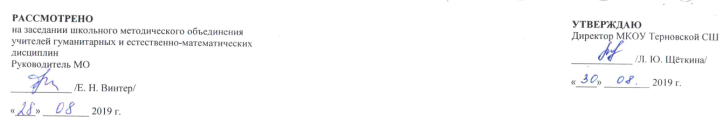 Муниципальное казенное общеобразовательное учреждениеТерновская средняя школаРАБОЧАЯ ПРОГРАММАпо МАТЕМАТИКЕв 9 классе(специальная (коррекционная) программа VIII вида)учителя математики и информатикиКОВАЛЕВОЙНАТАЛЬИ АНАТОЛЬЕВНЫ 2019-2020 учебный годПояснительная запискаНа изучение программы отводится 4 часа в неделю, всего – 136 часов.Учебно-методическое обеспечение Программы специальных (коррекционных) образовательных учреждений VIII вида: 5-9 кл.: В 2 сб./Под ред. В.В.Воронковой. – М.: Гуманитар. Изд. Центр ВЛАДОС, 2011. – Сб.1.Математика. 9 класс : учебник для специальных (коррекционных) общеобразовательных учреждений VIII вида  / М. Н. Петрова. – М. :  Просвещение, 2014.Математика. Методические рекомендации. 5 – 9 классы: учебное пособие для общеобразовательных организаций, реализующих адаптированные общеобразовательные программы / М. Н. Перова, Т. В. Алышева, А. П. Антропов, Д. Ю. Соловьева. – М. : Просвещение, 2017.Рабочая тетрадь. Математика. 9 класс (VIII вид) / Перова М. Н., Яковлева И. М. – М. : Просвещение, 2017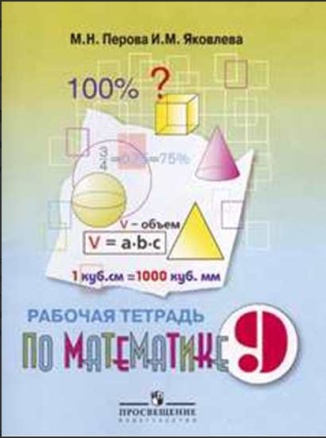 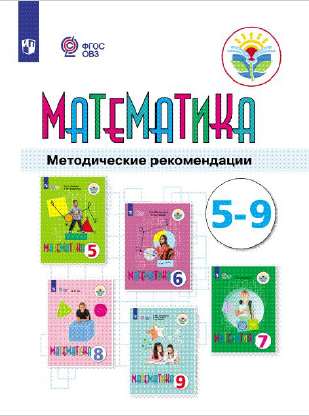 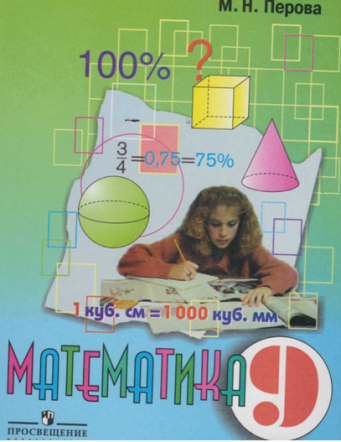 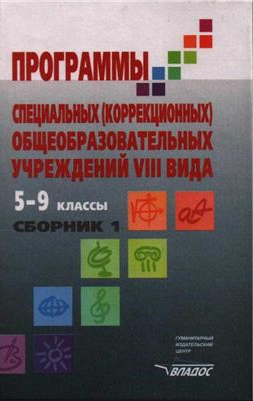 Календарно–тематическое планирование№п/пДата проведе-нияурокаТема урока(тип урока)Элементы содержания(планируемые предметные результаты)Требования к уровню подготовки обучающихся (планируемыеличностные и метапредметныерезультаты)ДомашнеезаданиеI. Нумерация (3 часа)I. Нумерация (3 часа)I. Нумерация (3 часа)I. Нумерация (3 часа)I. Нумерация (3 часа)I. Нумерация (3 часа)1Устная нумерация в пределах 1 000 000.Натуральный ряд чисел от 1 до 1000000. Таблица классов и разрядов. Десятичный состав чисел  в пределах 1000000. Округление чисел до указанного разряда.Знать: натуральный ряд чисел от 1 до       1 000 000; таблицу классов и разрядов; -десятичный состав чисел в пределах 1000000. Уметь: читать, записывать, откладывать на счетах, калькуляторе числа в пределах 1000000; сравнивать числа по       величине; округлять числа до указанного разряда.Уметь корректно вести учебный диалог.№ 62Письменная нумерация в пределах 1 000 000.Натуральный ряд чисел от 1 до 1000000. Таблица классов и разрядов. Десятичный состав чисел  в пределах 1000000. Округление чисел до указанного разряда.Знать: натуральный ряд чисел от 1 до       1 000 000; таблицу классов и разрядов; -десятичный состав чисел в пределах 1000000. Уметь: читать, записывать, откладывать на счетах, калькуляторе числа в пределах 1000000; сравнивать числа по       величине; округлять числа до указанного разряда.Уметь корректно вести учебный диалог.№ 83Числа, полученные при измерении и соотношения между ними.Натуральный ряд чисел от 1 до 1000000. Таблица классов и разрядов. Десятичный состав чисел  в пределах 1000000. Округление чисел до указанного разряда.Знать: натуральный ряд чисел от 1 до       1 000 000; таблицу классов и разрядов; -десятичный состав чисел в пределах 1000000. Уметь: читать, записывать, откладывать на счетах, калькуляторе числа в пределах 1000000; сравнивать числа по       величине; округлять числа до указанного разряда.Уметь корректно вести учебный диалог.№ 37 (3)II. Десятичные дроби (25 часов)II. Десятичные дроби (25 часов)II. Десятичные дроби (25 часов)II. Десятичные дроби (25 часов)II. Десятичные дроби (25 часов)II. Десятичные дроби (25 часов)4Структура десятичных дробей.Строение десятичной дроби. Основное свойство десятичной дроби. Запись десятичной дроби числом, полученным при измерении и наоборот. Сложение и вычитание целых чисел и десятичных дробей. Решение  простых и составных задач.Умножение и деление целых чисел и десятичных дробей на однозначное, двузначное, трехзначное число. Решение  простых и составных задач.Знать: элементы десятичной дроби; основное свойство десятичной дроби; таблицу соотношения  мер длины, массы, стоимости, времени.Уметь: выражать данные значения длины, массы, стоимости в виде десятичных дробей и наоборот; выполнять сложения и вычитание целых чисел и десятичных дробей; решать   составные  задачи на сложение и вычитание десятичных дробей.Знать: правило умножения и деления целого числа и десятичной дроби на двузначное, трехзначное число.Уметь: умножать и делить целое число и десятичную дробь на двузначное, трехзначное число, решать составные задачи.Уметь: ставить цель и организовывать ее достижение; работать с учебником; владеть умением пользоваться математическими знаниями при решении соответствующих возрасту житейских задач; выступать устно о результатах своей работы; задавать вопросы к наблюдаемым фактам; пользоваться математическими знаниями в различных видах деятельности№ 50, 525Преобразования десятичных дробей.Строение десятичной дроби. Основное свойство десятичной дроби. Запись десятичной дроби числом, полученным при измерении и наоборот. Сложение и вычитание целых чисел и десятичных дробей. Решение  простых и составных задач.Умножение и деление целых чисел и десятичных дробей на однозначное, двузначное, трехзначное число. Решение  простых и составных задач.Знать: элементы десятичной дроби; основное свойство десятичной дроби; таблицу соотношения  мер длины, массы, стоимости, времени.Уметь: выражать данные значения длины, массы, стоимости в виде десятичных дробей и наоборот; выполнять сложения и вычитание целых чисел и десятичных дробей; решать   составные  задачи на сложение и вычитание десятичных дробей.Знать: правило умножения и деления целого числа и десятичной дроби на двузначное, трехзначное число.Уметь: умножать и делить целое число и десятичную дробь на двузначное, трехзначное число, решать составные задачи.Уметь: ставить цель и организовывать ее достижение; работать с учебником; владеть умением пользоваться математическими знаниями при решении соответствующих возрасту житейских задач; выступать устно о результатах своей работы; задавать вопросы к наблюдаемым фактам; пользоваться математическими знаниями в различных видах деятельности№  53, 58 (1, 2)6Сравнение дробей.Строение десятичной дроби. Основное свойство десятичной дроби. Запись десятичной дроби числом, полученным при измерении и наоборот. Сложение и вычитание целых чисел и десятичных дробей. Решение  простых и составных задач.Умножение и деление целых чисел и десятичных дробей на однозначное, двузначное, трехзначное число. Решение  простых и составных задач.Знать: элементы десятичной дроби; основное свойство десятичной дроби; таблицу соотношения  мер длины, массы, стоимости, времени.Уметь: выражать данные значения длины, массы, стоимости в виде десятичных дробей и наоборот; выполнять сложения и вычитание целых чисел и десятичных дробей; решать   составные  задачи на сложение и вычитание десятичных дробей.Знать: правило умножения и деления целого числа и десятичной дроби на двузначное, трехзначное число.Уметь: умножать и делить целое число и десятичную дробь на двузначное, трехзначное число, решать составные задачи.Уметь: ставить цель и организовывать ее достижение; работать с учебником; владеть умением пользоваться математическими знаниями при решении соответствующих возрасту житейских задач; выступать устно о результатах своей работы; задавать вопросы к наблюдаемым фактам; пользоваться математическими знаниями в различных видах деятельности№  647Запись целых чисел, полученных при измерении величин, десятичными дробями.Строение десятичной дроби. Основное свойство десятичной дроби. Запись десятичной дроби числом, полученным при измерении и наоборот. Сложение и вычитание целых чисел и десятичных дробей. Решение  простых и составных задач.Умножение и деление целых чисел и десятичных дробей на однозначное, двузначное, трехзначное число. Решение  простых и составных задач.Знать: элементы десятичной дроби; основное свойство десятичной дроби; таблицу соотношения  мер длины, массы, стоимости, времени.Уметь: выражать данные значения длины, массы, стоимости в виде десятичных дробей и наоборот; выполнять сложения и вычитание целых чисел и десятичных дробей; решать   составные  задачи на сложение и вычитание десятичных дробей.Знать: правило умножения и деления целого числа и десятичной дроби на двузначное, трехзначное число.Уметь: умножать и делить целое число и десятичную дробь на двузначное, трехзначное число, решать составные задачи.Уметь: ставить цель и организовывать ее достижение; работать с учебником; владеть умением пользоваться математическими знаниями при решении соответствующих возрасту житейских задач; выступать устно о результатах своей работы; задавать вопросы к наблюдаемым фактам; пользоваться математическими знаниями в различных видах деятельности№ 728Запись десятичных дробей целыми числами, полученными при измерении величин.Строение десятичной дроби. Основное свойство десятичной дроби. Запись десятичной дроби числом, полученным при измерении и наоборот. Сложение и вычитание целых чисел и десятичных дробей. Решение  простых и составных задач.Умножение и деление целых чисел и десятичных дробей на однозначное, двузначное, трехзначное число. Решение  простых и составных задач.Знать: элементы десятичной дроби; основное свойство десятичной дроби; таблицу соотношения  мер длины, массы, стоимости, времени.Уметь: выражать данные значения длины, массы, стоимости в виде десятичных дробей и наоборот; выполнять сложения и вычитание целых чисел и десятичных дробей; решать   составные  задачи на сложение и вычитание десятичных дробей.Знать: правило умножения и деления целого числа и десятичной дроби на двузначное, трехзначное число.Уметь: умножать и делить целое число и десятичную дробь на двузначное, трехзначное число, решать составные задачи.Уметь: ставить цель и организовывать ее достижение; работать с учебником; владеть умением пользоваться математическими знаниями при решении соответствующих возрасту житейских задач; выступать устно о результатах своей работы; задавать вопросы к наблюдаемым фактам; пользоваться математическими знаниями в различных видах деятельности№ 789Решение упражнений по теме «Преобразования десятичных дробей»Строение десятичной дроби. Основное свойство десятичной дроби. Запись десятичной дроби числом, полученным при измерении и наоборот. Сложение и вычитание целых чисел и десятичных дробей. Решение  простых и составных задач.Умножение и деление целых чисел и десятичных дробей на однозначное, двузначное, трехзначное число. Решение  простых и составных задач.Знать: элементы десятичной дроби; основное свойство десятичной дроби; таблицу соотношения  мер длины, массы, стоимости, времени.Уметь: выражать данные значения длины, массы, стоимости в виде десятичных дробей и наоборот; выполнять сложения и вычитание целых чисел и десятичных дробей; решать   составные  задачи на сложение и вычитание десятичных дробей.Знать: правило умножения и деления целого числа и десятичной дроби на двузначное, трехзначное число.Уметь: умножать и делить целое число и десятичную дробь на двузначное, трехзначное число, решать составные задачи.Уметь: ставить цель и организовывать ее достижение; работать с учебником; владеть умением пользоваться математическими знаниями при решении соответствующих возрасту житейских задач; выступать устно о результатах своей работы; задавать вопросы к наблюдаемым фактам; пользоваться математическими знаниями в различных видах деятельностиС. 19, № 210Сложение и вычитание целых чисел и десятичных дробей.Строение десятичной дроби. Основное свойство десятичной дроби. Запись десятичной дроби числом, полученным при измерении и наоборот. Сложение и вычитание целых чисел и десятичных дробей. Решение  простых и составных задач.Умножение и деление целых чисел и десятичных дробей на однозначное, двузначное, трехзначное число. Решение  простых и составных задач.Знать: элементы десятичной дроби; основное свойство десятичной дроби; таблицу соотношения  мер длины, массы, стоимости, времени.Уметь: выражать данные значения длины, массы, стоимости в виде десятичных дробей и наоборот; выполнять сложения и вычитание целых чисел и десятичных дробей; решать   составные  задачи на сложение и вычитание десятичных дробей.Знать: правило умножения и деления целого числа и десятичной дроби на двузначное, трехзначное число.Уметь: умножать и делить целое число и десятичную дробь на двузначное, трехзначное число, решать составные задачи.Уметь: ставить цель и организовывать ее достижение; работать с учебником; владеть умением пользоваться математическими знаниями при решении соответствующих возрасту житейских задач; выступать устно о результатах своей работы; задавать вопросы к наблюдаемым фактам; пользоваться математическими знаниями в различных видах деятельности№ 8611Нахождение неизвестных компонентов при сложении и вычитании.Строение десятичной дроби. Основное свойство десятичной дроби. Запись десятичной дроби числом, полученным при измерении и наоборот. Сложение и вычитание целых чисел и десятичных дробей. Решение  простых и составных задач.Умножение и деление целых чисел и десятичных дробей на однозначное, двузначное, трехзначное число. Решение  простых и составных задач.Знать: элементы десятичной дроби; основное свойство десятичной дроби; таблицу соотношения  мер длины, массы, стоимости, времени.Уметь: выражать данные значения длины, массы, стоимости в виде десятичных дробей и наоборот; выполнять сложения и вычитание целых чисел и десятичных дробей; решать   составные  задачи на сложение и вычитание десятичных дробей.Знать: правило умножения и деления целого числа и десятичной дроби на двузначное, трехзначное число.Уметь: умножать и делить целое число и десятичную дробь на двузначное, трехзначное число, решать составные задачи.Уметь: ставить цель и организовывать ее достижение; работать с учебником; владеть умением пользоваться математическими знаниями при решении соответствующих возрасту житейских задач; выступать устно о результатах своей работы; задавать вопросы к наблюдаемым фактам; пользоваться математическими знаниями в различных видах деятельности№ 98 12Меры времени и действия с ними.Строение десятичной дроби. Основное свойство десятичной дроби. Запись десятичной дроби числом, полученным при измерении и наоборот. Сложение и вычитание целых чисел и десятичных дробей. Решение  простых и составных задач.Умножение и деление целых чисел и десятичных дробей на однозначное, двузначное, трехзначное число. Решение  простых и составных задач.Знать: элементы десятичной дроби; основное свойство десятичной дроби; таблицу соотношения  мер длины, массы, стоимости, времени.Уметь: выражать данные значения длины, массы, стоимости в виде десятичных дробей и наоборот; выполнять сложения и вычитание целых чисел и десятичных дробей; решать   составные  задачи на сложение и вычитание десятичных дробей.Знать: правило умножения и деления целого числа и десятичной дроби на двузначное, трехзначное число.Уметь: умножать и делить целое число и десятичную дробь на двузначное, трехзначное число, решать составные задачи.Уметь: ставить цель и организовывать ее достижение; работать с учебником; владеть умением пользоваться математическими знаниями при решении соответствующих возрасту житейских задач; выступать устно о результатах своей работы; задавать вопросы к наблюдаемым фактам; пользоваться математическими знаниями в различных видах деятельности№ 11313Нахождение суммы и разности чисел, полученных при измерении.Строение десятичной дроби. Основное свойство десятичной дроби. Запись десятичной дроби числом, полученным при измерении и наоборот. Сложение и вычитание целых чисел и десятичных дробей. Решение  простых и составных задач.Умножение и деление целых чисел и десятичных дробей на однозначное, двузначное, трехзначное число. Решение  простых и составных задач.Знать: элементы десятичной дроби; основное свойство десятичной дроби; таблицу соотношения  мер длины, массы, стоимости, времени.Уметь: выражать данные значения длины, массы, стоимости в виде десятичных дробей и наоборот; выполнять сложения и вычитание целых чисел и десятичных дробей; решать   составные  задачи на сложение и вычитание десятичных дробей.Знать: правило умножения и деления целого числа и десятичной дроби на двузначное, трехзначное число.Уметь: умножать и делить целое число и десятичную дробь на двузначное, трехзначное число, решать составные задачи.Уметь: ставить цель и организовывать ее достижение; работать с учебником; владеть умением пользоваться математическими знаниями при решении соответствующих возрасту житейских задач; выступать устно о результатах своей работы; задавать вопросы к наблюдаемым фактам; пользоваться математическими знаниями в различных видах деятельности№ 11614Решение задач и примеров на сложение и вычитание чисел, полученных при измерении.Строение десятичной дроби. Основное свойство десятичной дроби. Запись десятичной дроби числом, полученным при измерении и наоборот. Сложение и вычитание целых чисел и десятичных дробей. Решение  простых и составных задач.Умножение и деление целых чисел и десятичных дробей на однозначное, двузначное, трехзначное число. Решение  простых и составных задач.Знать: элементы десятичной дроби; основное свойство десятичной дроби; таблицу соотношения  мер длины, массы, стоимости, времени.Уметь: выражать данные значения длины, массы, стоимости в виде десятичных дробей и наоборот; выполнять сложения и вычитание целых чисел и десятичных дробей; решать   составные  задачи на сложение и вычитание десятичных дробей.Знать: правило умножения и деления целого числа и десятичной дроби на двузначное, трехзначное число.Уметь: умножать и делить целое число и десятичную дробь на двузначное, трехзначное число, решать составные задачи.Уметь: ставить цель и организовывать ее достижение; работать с учебником; владеть умением пользоваться математическими знаниями при решении соответствующих возрасту житейских задач; выступать устно о результатах своей работы; задавать вопросы к наблюдаемым фактам; пользоваться математическими знаниями в различных видах деятельности№ 12815Контрольная работа по теме «Сложение и вычитание десятичных дробей»Строение десятичной дроби. Основное свойство десятичной дроби. Запись десятичной дроби числом, полученным при измерении и наоборот. Сложение и вычитание целых чисел и десятичных дробей. Решение  простых и составных задач.Умножение и деление целых чисел и десятичных дробей на однозначное, двузначное, трехзначное число. Решение  простых и составных задач.Знать: элементы десятичной дроби; основное свойство десятичной дроби; таблицу соотношения  мер длины, массы, стоимости, времени.Уметь: выражать данные значения длины, массы, стоимости в виде десятичных дробей и наоборот; выполнять сложения и вычитание целых чисел и десятичных дробей; решать   составные  задачи на сложение и вычитание десятичных дробей.Знать: правило умножения и деления целого числа и десятичной дроби на двузначное, трехзначное число.Уметь: умножать и делить целое число и десятичную дробь на двузначное, трехзначное число, решать составные задачи.Уметь: ставить цель и организовывать ее достижение; работать с учебником; владеть умением пользоваться математическими знаниями при решении соответствующих возрасту житейских задач; выступать устно о результатах своей работы; задавать вопросы к наблюдаемым фактам; пользоваться математическими знаниями в различных видах деятельности16Обобщение по теме «Сложение и вычитание десятичных дробей». Работа над ошибками.Строение десятичной дроби. Основное свойство десятичной дроби. Запись десятичной дроби числом, полученным при измерении и наоборот. Сложение и вычитание целых чисел и десятичных дробей. Решение  простых и составных задач.Умножение и деление целых чисел и десятичных дробей на однозначное, двузначное, трехзначное число. Решение  простых и составных задач.Знать: элементы десятичной дроби; основное свойство десятичной дроби; таблицу соотношения  мер длины, массы, стоимости, времени.Уметь: выражать данные значения длины, массы, стоимости в виде десятичных дробей и наоборот; выполнять сложения и вычитание целых чисел и десятичных дробей; решать   составные  задачи на сложение и вычитание десятичных дробей.Знать: правило умножения и деления целого числа и десятичной дроби на двузначное, трехзначное число.Уметь: умножать и делить целое число и десятичную дробь на двузначное, трехзначное число, решать составные задачи.Уметь: ставить цель и организовывать ее достижение; работать с учебником; владеть умением пользоваться математическими знаниями при решении соответствующих возрасту житейских задач; выступать устно о результатах своей работы; задавать вопросы к наблюдаемым фактам; пользоваться математическими знаниями в различных видах деятельности№ 13517Умножение и деление целых чисел и десятичных дробей.Строение десятичной дроби. Основное свойство десятичной дроби. Запись десятичной дроби числом, полученным при измерении и наоборот. Сложение и вычитание целых чисел и десятичных дробей. Решение  простых и составных задач.Умножение и деление целых чисел и десятичных дробей на однозначное, двузначное, трехзначное число. Решение  простых и составных задач.Знать: элементы десятичной дроби; основное свойство десятичной дроби; таблицу соотношения  мер длины, массы, стоимости, времени.Уметь: выражать данные значения длины, массы, стоимости в виде десятичных дробей и наоборот; выполнять сложения и вычитание целых чисел и десятичных дробей; решать   составные  задачи на сложение и вычитание десятичных дробей.Знать: правило умножения и деления целого числа и десятичной дроби на двузначное, трехзначное число.Уметь: умножать и делить целое число и десятичную дробь на двузначное, трехзначное число, решать составные задачи.Уметь: ставить цель и организовывать ее достижение; работать с учебником; владеть умением пользоваться математическими знаниями при решении соответствующих возрасту житейских задач; выступать устно о результатах своей работы; задавать вопросы к наблюдаемым фактам; пользоваться математическими знаниями в различных видах деятельности№ 174, 175 (1 стол.)18Умножение и деление целых чисел, десятичных дробей и чисел, полученных при измерении на 10, 100, 1 000.Строение десятичной дроби. Основное свойство десятичной дроби. Запись десятичной дроби числом, полученным при измерении и наоборот. Сложение и вычитание целых чисел и десятичных дробей. Решение  простых и составных задач.Умножение и деление целых чисел и десятичных дробей на однозначное, двузначное, трехзначное число. Решение  простых и составных задач.Знать: элементы десятичной дроби; основное свойство десятичной дроби; таблицу соотношения  мер длины, массы, стоимости, времени.Уметь: выражать данные значения длины, массы, стоимости в виде десятичных дробей и наоборот; выполнять сложения и вычитание целых чисел и десятичных дробей; решать   составные  задачи на сложение и вычитание десятичных дробей.Знать: правило умножения и деления целого числа и десятичной дроби на двузначное, трехзначное число.Уметь: умножать и делить целое число и десятичную дробь на двузначное, трехзначное число, решать составные задачи.Уметь: ставить цель и организовывать ее достижение; работать с учебником; владеть умением пользоваться математическими знаниями при решении соответствующих возрасту житейских задач; выступать устно о результатах своей работы; задавать вопросы к наблюдаемым фактам; пользоваться математическими знаниями в различных видах деятельности№ 186, 187 (1 стол.)19Умножение чисел, полученных при измерении на двузначное число.№  214 (1)20Нахождение произведения целых чисел, десятичных дробей на двузначное число.№  226 (3, 4)21Деление целых чисел на двузначное число.№  24122Деление чисел, полученных при измерении и десятичных дробей на двузначное число.№  241 (3, 4)23Нахождение частного при делении на двузначное число.№  24424Умножение на трёхзначное число.№ 281 (1, 2)25Деление на трёхзначное число.№ 291 (1,2)26Умножение и деление на трёхзначное число.№ 30327Контрольная работа по теме «Умножение и деление десятичных дробей»28Обобщение по теме «Умножение и деление десятичных дробей». Работа над ошибками.С. 54, № 4, 5III. Геометрический материал (8 часов)III. Геометрический материал (8 часов)III. Геометрический материал (8 часов)III. Геометрический материал (8 часов)III. Геометрический материал (8 часов)III. Геометрический материал (8 часов)29Линии. Линейные меры.Строение геометрических тел. Развертка куба, прямоугольного параллелепипеда. Площадь полной и боковой поверхности куба и параллелепипедаЗнать: геометрические фигуры и тела; свойства элементов куба  и прямоугольного параллелепипеда. Уметь: различать геометрические фигуры и тела; строить развертки куба и  прямоугольного параллелепипеда; вычислять полную и боковую поверхности куба и прямоугольного параллелепипеда. Владеть измерительными навыками; развитие вкуса и способности использовать математические знания для творчества№ 31830Таблица линейных мер.Строение геометрических тел. Развертка куба, прямоугольного параллелепипеда. Площадь полной и боковой поверхности куба и параллелепипедаЗнать: геометрические фигуры и тела; свойства элементов куба  и прямоугольного параллелепипеда. Уметь: различать геометрические фигуры и тела; строить развертки куба и  прямоугольного параллелепипеда; вычислять полную и боковую поверхности куба и прямоугольного параллелепипеда. Владеть измерительными навыками; развитие вкуса и способности использовать математические знания для творчества№ 32131Квадратные меры.Строение геометрических тел. Развертка куба, прямоугольного параллелепипеда. Площадь полной и боковой поверхности куба и параллелепипедаЗнать: геометрические фигуры и тела; свойства элементов куба  и прямоугольного параллелепипеда. Уметь: различать геометрические фигуры и тела; строить развертки куба и  прямоугольного параллелепипеда; вычислять полную и боковую поверхности куба и прямоугольного параллелепипеда. Владеть измерительными навыками; развитие вкуса и способности использовать математические знания для творчества№ 34632Квадратные меры.Строение геометрических тел. Развертка куба, прямоугольного параллелепипеда. Площадь полной и боковой поверхности куба и параллелепипедаЗнать: геометрические фигуры и тела; свойства элементов куба  и прямоугольного параллелепипеда. Уметь: различать геометрические фигуры и тела; строить развертки куба и  прямоугольного параллелепипеда; вычислять полную и боковую поверхности куба и прямоугольного параллелепипеда. Владеть измерительными навыками; развитие вкуса и способности использовать математические знания для творчества№ 315 (1), 350 (1)33Меры земельных площадей.Строение геометрических тел. Развертка куба, прямоугольного параллелепипеда. Площадь полной и боковой поверхности куба и параллелепипедаЗнать: геометрические фигуры и тела; свойства элементов куба  и прямоугольного параллелепипеда. Уметь: различать геометрические фигуры и тела; строить развертки куба и  прямоугольного параллелепипеда; вычислять полную и боковую поверхности куба и прямоугольного параллелепипеда. Владеть измерительными навыками; развитие вкуса и способности использовать математические знания для творчества№ 32734Развертка куба. Свойства  граней и вершин.Строение геометрических тел. Развертка куба, прямоугольного параллелепипеда. Площадь полной и боковой поверхности куба и параллелепипедаЗнать: геометрические фигуры и тела; свойства элементов куба  и прямоугольного параллелепипеда. Уметь: различать геометрические фигуры и тела; строить развертки куба и  прямоугольного параллелепипеда; вычислять полную и боковую поверхности куба и прямоугольного параллелепипеда. Владеть измерительными навыками; развитие вкуса и способности использовать математические знания для творчества№ 36535Развёртка прямоугольного параллелепипеда. Свойства граней и рёбер.Строение геометрических тел. Развертка куба, прямоугольного параллелепипеда. Площадь полной и боковой поверхности куба и параллелепипедаЗнать: геометрические фигуры и тела; свойства элементов куба  и прямоугольного параллелепипеда. Уметь: различать геометрические фигуры и тела; строить развертки куба и  прямоугольного параллелепипеда; вычислять полную и боковую поверхности куба и прямоугольного параллелепипеда. Владеть измерительными навыками; развитие вкуса и способности использовать математические знания для творчества№ 37036Обобщение по теме «Линейные и квадратные меры»Строение геометрических тел. Развертка куба, прямоугольного параллелепипеда. Площадь полной и боковой поверхности куба и параллелепипедаЗнать: геометрические фигуры и тела; свойства элементов куба  и прямоугольного параллелепипеда. Уметь: различать геометрические фигуры и тела; строить развертки куба и  прямоугольного параллелепипеда; вычислять полную и боковую поверхности куба и прямоугольного параллелепипеда. Владеть измерительными навыками; развитие вкуса и способности использовать математические знания для творчестваС. 74, № 3IV. Проценты (21 час)IV. Проценты (21 час)IV. Проценты (21 час)IV. Проценты (21 час)IV. Проценты (21 час)IV. Проценты (21 час)37Понятие о проценте.Понятие о проценте. Замена десятичной дроби процентами и наоборот. Нахождение 1 %  и нескольких %  числа. Нахождение числа по процентам. Решение задач  на нахождение процентов от числа, на нахождение числа по его 1%Знать: правило перевода десятичной дроби в  проценты и наоборот; прием нахождения 1 % и нескольких процентов числа; прием нахождения числа по его процентам Уметь: заменять десятичную дробь процентами и наоборот; находить 1 %  и несколько процентов  от числа; находить число по его проценту; решать простые задачи на нахождение процентов от числа, на нахождение числа по его 1%.Уметь: делать элементарные выводы; владеть разными видами речевой деятельности; владеть умением пользоваться математическими знаниями при решении соответствующих возрасту житейских задач№ 38838Замена процентов десятичной и обыкновенной дробью.Понятие о проценте. Замена десятичной дроби процентами и наоборот. Нахождение 1 %  и нескольких %  числа. Нахождение числа по процентам. Решение задач  на нахождение процентов от числа, на нахождение числа по его 1%Знать: правило перевода десятичной дроби в  проценты и наоборот; прием нахождения 1 % и нескольких процентов числа; прием нахождения числа по его процентам Уметь: заменять десятичную дробь процентами и наоборот; находить 1 %  и несколько процентов  от числа; находить число по его проценту; решать простые задачи на нахождение процентов от числа, на нахождение числа по его 1%.Уметь: делать элементарные выводы; владеть разными видами речевой деятельности; владеть умением пользоваться математическими знаниями при решении соответствующих возрасту житейских задач№ 39439Нахождение 1% числа.Понятие о проценте. Замена десятичной дроби процентами и наоборот. Нахождение 1 %  и нескольких %  числа. Нахождение числа по процентам. Решение задач  на нахождение процентов от числа, на нахождение числа по его 1%Знать: правило перевода десятичной дроби в  проценты и наоборот; прием нахождения 1 % и нескольких процентов числа; прием нахождения числа по его процентам Уметь: заменять десятичную дробь процентами и наоборот; находить 1 %  и несколько процентов  от числа; находить число по его проценту; решать простые задачи на нахождение процентов от числа, на нахождение числа по его 1%.Уметь: делать элементарные выводы; владеть разными видами речевой деятельности; владеть умением пользоваться математическими знаниями при решении соответствующих возрасту житейских задач№ 40640Нахождение нескольких процентов числа.Понятие о проценте. Замена десятичной дроби процентами и наоборот. Нахождение 1 %  и нескольких %  числа. Нахождение числа по процентам. Решение задач  на нахождение процентов от числа, на нахождение числа по его 1%Знать: правило перевода десятичной дроби в  проценты и наоборот; прием нахождения 1 % и нескольких процентов числа; прием нахождения числа по его процентам Уметь: заменять десятичную дробь процентами и наоборот; находить 1 %  и несколько процентов  от числа; находить число по его проценту; решать простые задачи на нахождение процентов от числа, на нахождение числа по его 1%.Уметь: делать элементарные выводы; владеть разными видами речевой деятельности; владеть умением пользоваться математическими знаниями при решении соответствующих возрасту житейских задач№ 42541Нахождение нескольких процентов числа.Понятие о проценте. Замена десятичной дроби процентами и наоборот. Нахождение 1 %  и нескольких %  числа. Нахождение числа по процентам. Решение задач  на нахождение процентов от числа, на нахождение числа по его 1%Знать: правило перевода десятичной дроби в  проценты и наоборот; прием нахождения 1 % и нескольких процентов числа; прием нахождения числа по его процентам Уметь: заменять десятичную дробь процентами и наоборот; находить 1 %  и несколько процентов  от числа; находить число по его проценту; решать простые задачи на нахождение процентов от числа, на нахождение числа по его 1%.Уметь: делать элементарные выводы; владеть разными видами речевой деятельности; владеть умением пользоваться математическими знаниями при решении соответствующих возрасту житейских задач№ 43142Решение задач и примеров на нахождение нескольких процентов от числа.Понятие о проценте. Замена десятичной дроби процентами и наоборот. Нахождение 1 %  и нескольких %  числа. Нахождение числа по процентам. Решение задач  на нахождение процентов от числа, на нахождение числа по его 1%Знать: правило перевода десятичной дроби в  проценты и наоборот; прием нахождения 1 % и нескольких процентов числа; прием нахождения числа по его процентам Уметь: заменять десятичную дробь процентами и наоборот; находить 1 %  и несколько процентов  от числа; находить число по его проценту; решать простые задачи на нахождение процентов от числа, на нахождение числа по его 1%.Уметь: делать элементарные выводы; владеть разными видами речевой деятельности; владеть умением пользоваться математическими знаниями при решении соответствующих возрасту житейских задач№ 43943Замена нахождения 10%, 20%, 25% числа нахождением дроби числа.Понятие о проценте. Замена десятичной дроби процентами и наоборот. Нахождение 1 %  и нескольких %  числа. Нахождение числа по процентам. Решение задач  на нахождение процентов от числа, на нахождение числа по его 1%Знать: правило перевода десятичной дроби в  проценты и наоборот; прием нахождения 1 % и нескольких процентов числа; прием нахождения числа по его процентам Уметь: заменять десятичную дробь процентами и наоборот; находить 1 %  и несколько процентов  от числа; находить число по его проценту; решать простые задачи на нахождение процентов от числа, на нахождение числа по его 1%.Уметь: делать элементарные выводы; владеть разными видами речевой деятельности; владеть умением пользоваться математическими знаниями при решении соответствующих возрасту житейских задач№ 46744Замена нахождения 50%, 75%, 2%, и 5% числа нахождением дроби числа.Понятие о проценте. Замена десятичной дроби процентами и наоборот. Нахождение 1 %  и нескольких %  числа. Нахождение числа по процентам. Решение задач  на нахождение процентов от числа, на нахождение числа по его 1%Знать: правило перевода десятичной дроби в  проценты и наоборот; прием нахождения 1 % и нескольких процентов числа; прием нахождения числа по его процентам Уметь: заменять десятичную дробь процентами и наоборот; находить 1 %  и несколько процентов  от числа; находить число по его проценту; решать простые задачи на нахождение процентов от числа, на нахождение числа по его 1%.Уметь: делать элементарные выводы; владеть разными видами речевой деятельности; владеть умением пользоваться математическими знаниями при решении соответствующих возрасту житейских задач№ 47245Решение задач на вычисление нескольких процентов от числа.Понятие о проценте. Замена десятичной дроби процентами и наоборот. Нахождение 1 %  и нескольких %  числа. Нахождение числа по процентам. Решение задач  на нахождение процентов от числа, на нахождение числа по его 1%Знать: правило перевода десятичной дроби в  проценты и наоборот; прием нахождения 1 % и нескольких процентов числа; прием нахождения числа по его процентам Уметь: заменять десятичную дробь процентами и наоборот; находить 1 %  и несколько процентов  от числа; находить число по его проценту; решать простые задачи на нахождение процентов от числа, на нахождение числа по его 1%.Уметь: делать элементарные выводы; владеть разными видами речевой деятельности; владеть умением пользоваться математическими знаниями при решении соответствующих возрасту житейских задач№ 48246Математические действия с числами, полученными при измерении.Понятие о проценте. Замена десятичной дроби процентами и наоборот. Нахождение 1 %  и нескольких %  числа. Нахождение числа по процентам. Решение задач  на нахождение процентов от числа, на нахождение числа по его 1%Знать: правило перевода десятичной дроби в  проценты и наоборот; прием нахождения 1 % и нескольких процентов числа; прием нахождения числа по его процентам Уметь: заменять десятичную дробь процентами и наоборот; находить 1 %  и несколько процентов  от числа; находить число по его проценту; решать простые задачи на нахождение процентов от числа, на нахождение числа по его 1%.Уметь: делать элементарные выводы; владеть разными видами речевой деятельности; владеть умением пользоваться математическими знаниями при решении соответствующих возрасту житейских задач№ 48847Математические действия с числами, полученными при измерении.Понятие о проценте. Замена десятичной дроби процентами и наоборот. Нахождение 1 %  и нескольких %  числа. Нахождение числа по процентам. Решение задач  на нахождение процентов от числа, на нахождение числа по его 1%Знать: правило перевода десятичной дроби в  проценты и наоборот; прием нахождения 1 % и нескольких процентов числа; прием нахождения числа по его процентам Уметь: заменять десятичную дробь процентами и наоборот; находить 1 %  и несколько процентов  от числа; находить число по его проценту; решать простые задачи на нахождение процентов от числа, на нахождение числа по его 1%.Уметь: делать элементарные выводы; владеть разными видами речевой деятельности; владеть умением пользоваться математическими знаниями при решении соответствующих возрасту житейских задач№ 49348Контрольная работа по теме «Проценты»Понятие о проценте. Замена десятичной дроби процентами и наоборот. Нахождение 1 %  и нескольких %  числа. Нахождение числа по процентам. Решение задач  на нахождение процентов от числа, на нахождение числа по его 1%Знать: правило перевода десятичной дроби в  проценты и наоборот; прием нахождения 1 % и нескольких процентов числа; прием нахождения числа по его процентам Уметь: заменять десятичную дробь процентами и наоборот; находить 1 %  и несколько процентов  от числа; находить число по его проценту; решать простые задачи на нахождение процентов от числа, на нахождение числа по его 1%.Уметь: делать элементарные выводы; владеть разными видами речевой деятельности; владеть умением пользоваться математическими знаниями при решении соответствующих возрасту житейских задач49Нахождение числа по 1%.Понятие о проценте. Замена десятичной дроби процентами и наоборот. Нахождение 1 %  и нескольких %  числа. Нахождение числа по процентам. Решение задач  на нахождение процентов от числа, на нахождение числа по его 1%Знать: правило перевода десятичной дроби в  проценты и наоборот; прием нахождения 1 % и нескольких процентов числа; прием нахождения числа по его процентам Уметь: заменять десятичную дробь процентами и наоборот; находить 1 %  и несколько процентов  от числа; находить число по его проценту; решать простые задачи на нахождение процентов от числа, на нахождение числа по его 1%.Уметь: делать элементарные выводы; владеть разными видами речевой деятельности; владеть умением пользоваться математическими знаниями при решении соответствующих возрасту житейских задач№ 52050Решение задач и примеров на нахождение нескольких процентов от числа.Понятие о проценте. Замена десятичной дроби процентами и наоборот. Нахождение 1 %  и нескольких %  числа. Нахождение числа по процентам. Решение задач  на нахождение процентов от числа, на нахождение числа по его 1%Знать: правило перевода десятичной дроби в  проценты и наоборот; прием нахождения 1 % и нескольких процентов числа; прием нахождения числа по его процентам Уметь: заменять десятичную дробь процентами и наоборот; находить 1 %  и несколько процентов  от числа; находить число по его проценту; решать простые задачи на нахождение процентов от числа, на нахождение числа по его 1%.Уметь: делать элементарные выводы; владеть разными видами речевой деятельности; владеть умением пользоваться математическими знаниями при решении соответствующих возрасту житейских задач№ 52551Умножение и деление чисел , полученных при измерении, на двузначное число.Понятие о проценте. Замена десятичной дроби процентами и наоборот. Нахождение 1 %  и нескольких %  числа. Нахождение числа по процентам. Решение задач  на нахождение процентов от числа, на нахождение числа по его 1%Знать: правило перевода десятичной дроби в  проценты и наоборот; прием нахождения 1 % и нескольких процентов числа; прием нахождения числа по его процентам Уметь: заменять десятичную дробь процентами и наоборот; находить 1 %  и несколько процентов  от числа; находить число по его проценту; решать простые задачи на нахождение процентов от числа, на нахождение числа по его 1%.Уметь: делать элементарные выводы; владеть разными видами речевой деятельности; владеть умением пользоваться математическими знаниями при решении соответствующих возрасту житейских задач№ 52952Запись десятичной дроби в виде обыкновенной.Понятие о проценте. Замена десятичной дроби процентами и наоборот. Нахождение 1 %  и нескольких %  числа. Нахождение числа по процентам. Решение задач  на нахождение процентов от числа, на нахождение числа по его 1%Знать: правило перевода десятичной дроби в  проценты и наоборот; прием нахождения 1 % и нескольких процентов числа; прием нахождения числа по его процентам Уметь: заменять десятичную дробь процентами и наоборот; находить 1 %  и несколько процентов  от числа; находить число по его проценту; решать простые задачи на нахождение процентов от числа, на нахождение числа по его 1%.Уметь: делать элементарные выводы; владеть разными видами речевой деятельности; владеть умением пользоваться математическими знаниями при решении соответствующих возрасту житейских задач№ 54953Решение задач и примеров на действия с мерами времени.Понятие о проценте. Замена десятичной дроби процентами и наоборот. Нахождение 1 %  и нескольких %  числа. Нахождение числа по процентам. Решение задач  на нахождение процентов от числа, на нахождение числа по его 1%Знать: правило перевода десятичной дроби в  проценты и наоборот; прием нахождения 1 % и нескольких процентов числа; прием нахождения числа по его процентам Уметь: заменять десятичную дробь процентами и наоборот; находить 1 %  и несколько процентов  от числа; находить число по его проценту; решать простые задачи на нахождение процентов от числа, на нахождение числа по его 1%.Уметь: делать элементарные выводы; владеть разными видами речевой деятельности; владеть умением пользоваться математическими знаниями при решении соответствующих возрасту житейских задач№ 55554Запись обыкновенной дроби в виде десятичной.Понятие о проценте. Замена десятичной дроби процентами и наоборот. Нахождение 1 %  и нескольких %  числа. Нахождение числа по процентам. Решение задач  на нахождение процентов от числа, на нахождение числа по его 1%Знать: правило перевода десятичной дроби в  проценты и наоборот; прием нахождения 1 % и нескольких процентов числа; прием нахождения числа по его процентам Уметь: заменять десятичную дробь процентами и наоборот; находить 1 %  и несколько процентов  от числа; находить число по его проценту; решать простые задачи на нахождение процентов от числа, на нахождение числа по его 1%.Уметь: делать элементарные выводы; владеть разными видами речевой деятельности; владеть умением пользоваться математическими знаниями при решении соответствующих возрасту житейских задач№ 56555Запись обыкновенной дроби в виде десятичной.Понятие о проценте. Замена десятичной дроби процентами и наоборот. Нахождение 1 %  и нескольких %  числа. Нахождение числа по процентам. Решение задач  на нахождение процентов от числа, на нахождение числа по его 1%Знать: правило перевода десятичной дроби в  проценты и наоборот; прием нахождения 1 % и нескольких процентов числа; прием нахождения числа по его процентам Уметь: заменять десятичную дробь процентами и наоборот; находить 1 %  и несколько процентов  от числа; находить число по его проценту; решать простые задачи на нахождение процентов от числа, на нахождение числа по его 1%.Уметь: делать элементарные выводы; владеть разными видами речевой деятельности; владеть умением пользоваться математическими знаниями при решении соответствующих возрасту житейских задач№ 56856Контрольная работа по теме «Задачи на проценты»Понятие о проценте. Замена десятичной дроби процентами и наоборот. Нахождение 1 %  и нескольких %  числа. Нахождение числа по процентам. Решение задач  на нахождение процентов от числа, на нахождение числа по его 1%Знать: правило перевода десятичной дроби в  проценты и наоборот; прием нахождения 1 % и нескольких процентов числа; прием нахождения числа по его процентам Уметь: заменять десятичную дробь процентами и наоборот; находить 1 %  и несколько процентов  от числа; находить число по его проценту; решать простые задачи на нахождение процентов от числа, на нахождение числа по его 1%.Уметь: делать элементарные выводы; владеть разными видами речевой деятельности; владеть умением пользоваться математическими знаниями при решении соответствующих возрасту житейских задач57Обобщение по теме «Задачи на проценты». Работа над ошибками.Понятие о проценте. Замена десятичной дроби процентами и наоборот. Нахождение 1 %  и нескольких %  числа. Нахождение числа по процентам. Решение задач  на нахождение процентов от числа, на нахождение числа по его 1%Знать: правило перевода десятичной дроби в  проценты и наоборот; прием нахождения 1 % и нескольких процентов числа; прием нахождения числа по его процентам Уметь: заменять десятичную дробь процентами и наоборот; находить 1 %  и несколько процентов  от числа; находить число по его проценту; решать простые задачи на нахождение процентов от числа, на нахождение числа по его 1%.Уметь: делать элементарные выводы; владеть разными видами речевой деятельности; владеть умением пользоваться математическими знаниями при решении соответствующих возрасту житейских задач№с. 115, № 2, 7V. Геометрический материал (7 часов)V. Геометрический материал (7 часов)V. Геометрический материал (7 часов)V. Геометрический материал (7 часов)V. Геометрический материал (7 часов)V. Геометрический материал (7 часов)58Объём. Меры объёма.Объем. Единицы объема и их соотношение. Объем прямоугольного параллелепипеда (куба). Решение задач на вычисление объема.Знать: единицы измерения объема и их соотношения; прием вычисления объема прямоугольного параллелепипеда по формуле.Уметь: -измерять данные параллелепипеда, куба для вычисления объема; вычислять объем прямоугольного параллелепипеда, куба по формуле; решать простые задачи на вычисление объема.Уметь: обозначать свое понимание или непонимание по отношению к изучаемой теме№ 60759Измерение и вычисление объёма куба.Объем. Единицы объема и их соотношение. Объем прямоугольного параллелепипеда (куба). Решение задач на вычисление объема.Знать: единицы измерения объема и их соотношения; прием вычисления объема прямоугольного параллелепипеда по формуле.Уметь: -измерять данные параллелепипеда, куба для вычисления объема; вычислять объем прямоугольного параллелепипеда, куба по формуле; решать простые задачи на вычисление объема.Уметь: обозначать свое понимание или непонимание по отношению к изучаемой теме№ 62060Измерение и вычисление объёма параллелепипеда.Объем. Единицы объема и их соотношение. Объем прямоугольного параллелепипеда (куба). Решение задач на вычисление объема.Знать: единицы измерения объема и их соотношения; прием вычисления объема прямоугольного параллелепипеда по формуле.Уметь: -измерять данные параллелепипеда, куба для вычисления объема; вычислять объем прямоугольного параллелепипеда, куба по формуле; решать простые задачи на вычисление объема.Уметь: обозначать свое понимание или непонимание по отношению к изучаемой теме№ 624 (1)61Измерение и вычисление объёма параллелепипеда.Объем. Единицы объема и их соотношение. Объем прямоугольного параллелепипеда (куба). Решение задач на вычисление объема.Знать: единицы измерения объема и их соотношения; прием вычисления объема прямоугольного параллелепипеда по формуле.Уметь: -измерять данные параллелепипеда, куба для вычисления объема; вычислять объем прямоугольного параллелепипеда, куба по формуле; решать простые задачи на вычисление объема.Уметь: обозначать свое понимание или непонимание по отношению к изучаемой теме№ 625 (1)62Таблица кубических мер (меры объёма).Объем. Единицы объема и их соотношение. Объем прямоугольного параллелепипеда (куба). Решение задач на вычисление объема.Знать: единицы измерения объема и их соотношения; прием вычисления объема прямоугольного параллелепипеда по формуле.Уметь: -измерять данные параллелепипеда, куба для вычисления объема; вычислять объем прямоугольного параллелепипеда, куба по формуле; решать простые задачи на вычисление объема.Уметь: обозначать свое понимание или непонимание по отношению к изучаемой теме№ 625 (2)63Соотношение линейных, квадратных, кубических мер.Объем. Единицы объема и их соотношение. Объем прямоугольного параллелепипеда (куба). Решение задач на вычисление объема.Знать: единицы измерения объема и их соотношения; прием вычисления объема прямоугольного параллелепипеда по формуле.Уметь: -измерять данные параллелепипеда, куба для вычисления объема; вычислять объем прямоугольного параллелепипеда, куба по формуле; решать простые задачи на вычисление объема.Уметь: обозначать свое понимание или непонимание по отношению к изучаемой темеТаблица на с. 12464Обобщение по теме «Объемы тел»Объем. Единицы объема и их соотношение. Объем прямоугольного параллелепипеда (куба). Решение задач на вычисление объема.Знать: единицы измерения объема и их соотношения; прием вычисления объема прямоугольного параллелепипеда по формуле.Уметь: -измерять данные параллелепипеда, куба для вычисления объема; вычислять объем прямоугольного параллелепипеда, куба по формуле; решать простые задачи на вычисление объема.Уметь: обозначать свое понимание или непонимание по отношению к изучаемой темеС. 126, № 9VI. Обыкновенные и десятичные дроби (31 час)VI. Обыкновенные и десятичные дроби (31 час)VI. Обыкновенные и десятичные дроби (31 час)VI. Обыкновенные и десятичные дроби (31 час)VI. Обыкновенные и десятичные дроби (31 час)VI. Обыкновенные и десятичные дроби (31 час)65Образование и виды дробей.Образование, чтение и запись обыкновенных дробей. Виды дробей. Сравнение дробей. Преобразование дробей. Арифметические действия с дробями. Решение  простых и составных задач.Замена десятичной дроби обыкновенной и наоборот. Арифметические действия с обыкновенными и десятичными дробями. Решение  простых и составных задач.Знать: прием образования обыкновенных дробей; основное свойство дроби; приемы арифметических действий с дробями.Уметь: записывать и читать обыкновенные дроби; складывать и вычитать дроби  с одинаковыми знаменателями; умножать и делить дробь на целое число; решать составные задачи.Уметь: выступать устно и письменно о результатах своей работы;  владеть навыками использования информационных устройств; ориентироваться и использовать меры измерения, пространства и времени в различных видах деятельности.Знать: прием замены обыкновенной дроби десятичной и наоборот; порядок действий в сложных примерах. Уметь: заменять обыкновенную дробь десятичной и наоборот; производить арифметические действия с этими дробями; решать составные задачи.№ 63866Образование и виды дробей.Образование, чтение и запись обыкновенных дробей. Виды дробей. Сравнение дробей. Преобразование дробей. Арифметические действия с дробями. Решение  простых и составных задач.Замена десятичной дроби обыкновенной и наоборот. Арифметические действия с обыкновенными и десятичными дробями. Решение  простых и составных задач.Знать: прием образования обыкновенных дробей; основное свойство дроби; приемы арифметических действий с дробями.Уметь: записывать и читать обыкновенные дроби; складывать и вычитать дроби  с одинаковыми знаменателями; умножать и делить дробь на целое число; решать составные задачи.Уметь: выступать устно и письменно о результатах своей работы;  владеть навыками использования информационных устройств; ориентироваться и использовать меры измерения, пространства и времени в различных видах деятельности.Знать: прием замены обыкновенной дроби десятичной и наоборот; порядок действий в сложных примерах. Уметь: заменять обыкновенную дробь десятичной и наоборот; производить арифметические действия с этими дробями; решать составные задачи.№ 64867Образование смешанных чисел.Образование, чтение и запись обыкновенных дробей. Виды дробей. Сравнение дробей. Преобразование дробей. Арифметические действия с дробями. Решение  простых и составных задач.Замена десятичной дроби обыкновенной и наоборот. Арифметические действия с обыкновенными и десятичными дробями. Решение  простых и составных задач.Знать: прием образования обыкновенных дробей; основное свойство дроби; приемы арифметических действий с дробями.Уметь: записывать и читать обыкновенные дроби; складывать и вычитать дроби  с одинаковыми знаменателями; умножать и делить дробь на целое число; решать составные задачи.Уметь: выступать устно и письменно о результатах своей работы;  владеть навыками использования информационных устройств; ориентироваться и использовать меры измерения, пространства и времени в различных видах деятельности.Знать: прием замены обыкновенной дроби десятичной и наоборот; порядок действий в сложных примерах. Уметь: заменять обыкновенную дробь десятичной и наоборот; производить арифметические действия с этими дробями; решать составные задачи.№ 65168Преобразование дробей.Образование, чтение и запись обыкновенных дробей. Виды дробей. Сравнение дробей. Преобразование дробей. Арифметические действия с дробями. Решение  простых и составных задач.Замена десятичной дроби обыкновенной и наоборот. Арифметические действия с обыкновенными и десятичными дробями. Решение  простых и составных задач.Знать: прием образования обыкновенных дробей; основное свойство дроби; приемы арифметических действий с дробями.Уметь: записывать и читать обыкновенные дроби; складывать и вычитать дроби  с одинаковыми знаменателями; умножать и делить дробь на целое число; решать составные задачи.Уметь: выступать устно и письменно о результатах своей работы;  владеть навыками использования информационных устройств; ориентироваться и использовать меры измерения, пространства и времени в различных видах деятельности.Знать: прием замены обыкновенной дроби десятичной и наоборот; порядок действий в сложных примерах. Уметь: заменять обыкновенную дробь десятичной и наоборот; производить арифметические действия с этими дробями; решать составные задачи.№ 66469Сравнение обыкновенных дробей.Образование, чтение и запись обыкновенных дробей. Виды дробей. Сравнение дробей. Преобразование дробей. Арифметические действия с дробями. Решение  простых и составных задач.Замена десятичной дроби обыкновенной и наоборот. Арифметические действия с обыкновенными и десятичными дробями. Решение  простых и составных задач.Знать: прием образования обыкновенных дробей; основное свойство дроби; приемы арифметических действий с дробями.Уметь: записывать и читать обыкновенные дроби; складывать и вычитать дроби  с одинаковыми знаменателями; умножать и делить дробь на целое число; решать составные задачи.Уметь: выступать устно и письменно о результатах своей работы;  владеть навыками использования информационных устройств; ориентироваться и использовать меры измерения, пространства и времени в различных видах деятельности.Знать: прием замены обыкновенной дроби десятичной и наоборот; порядок действий в сложных примерах. Уметь: заменять обыкновенную дробь десятичной и наоборот; производить арифметические действия с этими дробями; решать составные задачи.№ 67270Все математические действия с целыми числами, десятичными дробями и числами, полученными при измерении.Образование, чтение и запись обыкновенных дробей. Виды дробей. Сравнение дробей. Преобразование дробей. Арифметические действия с дробями. Решение  простых и составных задач.Замена десятичной дроби обыкновенной и наоборот. Арифметические действия с обыкновенными и десятичными дробями. Решение  простых и составных задач.Знать: прием образования обыкновенных дробей; основное свойство дроби; приемы арифметических действий с дробями.Уметь: записывать и читать обыкновенные дроби; складывать и вычитать дроби  с одинаковыми знаменателями; умножать и делить дробь на целое число; решать составные задачи.Уметь: выступать устно и письменно о результатах своей работы;  владеть навыками использования информационных устройств; ориентироваться и использовать меры измерения, пространства и времени в различных видах деятельности.Знать: прием замены обыкновенной дроби десятичной и наоборот; порядок действий в сложных примерах. Уметь: заменять обыкновенную дробь десятичной и наоборот; производить арифметические действия с этими дробями; решать составные задачи.№ 67771Сложение и вычитание обыкновенных  и десятичных дробей.Образование, чтение и запись обыкновенных дробей. Виды дробей. Сравнение дробей. Преобразование дробей. Арифметические действия с дробями. Решение  простых и составных задач.Замена десятичной дроби обыкновенной и наоборот. Арифметические действия с обыкновенными и десятичными дробями. Решение  простых и составных задач.Знать: прием образования обыкновенных дробей; основное свойство дроби; приемы арифметических действий с дробями.Уметь: записывать и читать обыкновенные дроби; складывать и вычитать дроби  с одинаковыми знаменателями; умножать и делить дробь на целое число; решать составные задачи.Уметь: выступать устно и письменно о результатах своей работы;  владеть навыками использования информационных устройств; ориентироваться и использовать меры измерения, пространства и времени в различных видах деятельности.Знать: прием замены обыкновенной дроби десятичной и наоборот; порядок действий в сложных примерах. Уметь: заменять обыкновенную дробь десятичной и наоборот; производить арифметические действия с этими дробями; решать составные задачи.№ 693, 694 (1 стол.)72Нахождение суммы и разности обыкновенных и десятичных дробей.Образование, чтение и запись обыкновенных дробей. Виды дробей. Сравнение дробей. Преобразование дробей. Арифметические действия с дробями. Решение  простых и составных задач.Замена десятичной дроби обыкновенной и наоборот. Арифметические действия с обыкновенными и десятичными дробями. Решение  простых и составных задач.Знать: прием образования обыкновенных дробей; основное свойство дроби; приемы арифметических действий с дробями.Уметь: записывать и читать обыкновенные дроби; складывать и вычитать дроби  с одинаковыми знаменателями; умножать и делить дробь на целое число; решать составные задачи.Уметь: выступать устно и письменно о результатах своей работы;  владеть навыками использования информационных устройств; ориентироваться и использовать меры измерения, пространства и времени в различных видах деятельности.Знать: прием замены обыкновенной дроби десятичной и наоборот; порядок действий в сложных примерах. Уметь: заменять обыкновенную дробь десятичной и наоборот; производить арифметические действия с этими дробями; решать составные задачи.№ 700 (1 стол.)73Решение задач и примеров с обыкновенными и десятичными дробями.Образование, чтение и запись обыкновенных дробей. Виды дробей. Сравнение дробей. Преобразование дробей. Арифметические действия с дробями. Решение  простых и составных задач.Замена десятичной дроби обыкновенной и наоборот. Арифметические действия с обыкновенными и десятичными дробями. Решение  простых и составных задач.Знать: прием образования обыкновенных дробей; основное свойство дроби; приемы арифметических действий с дробями.Уметь: записывать и читать обыкновенные дроби; складывать и вычитать дроби  с одинаковыми знаменателями; умножать и делить дробь на целое число; решать составные задачи.Уметь: выступать устно и письменно о результатах своей работы;  владеть навыками использования информационных устройств; ориентироваться и использовать меры измерения, пространства и времени в различных видах деятельности.Знать: прием замены обыкновенной дроби десятичной и наоборот; порядок действий в сложных примерах. Уметь: заменять обыкновенную дробь десятичной и наоборот; производить арифметические действия с этими дробями; решать составные задачи.№ 70774Сложение и вычитание смешанных чисел.Образование, чтение и запись обыкновенных дробей. Виды дробей. Сравнение дробей. Преобразование дробей. Арифметические действия с дробями. Решение  простых и составных задач.Замена десятичной дроби обыкновенной и наоборот. Арифметические действия с обыкновенными и десятичными дробями. Решение  простых и составных задач.Знать: прием образования обыкновенных дробей; основное свойство дроби; приемы арифметических действий с дробями.Уметь: записывать и читать обыкновенные дроби; складывать и вычитать дроби  с одинаковыми знаменателями; умножать и делить дробь на целое число; решать составные задачи.Уметь: выступать устно и письменно о результатах своей работы;  владеть навыками использования информационных устройств; ориентироваться и использовать меры измерения, пространства и времени в различных видах деятельности.Знать: прием замены обыкновенной дроби десятичной и наоборот; порядок действий в сложных примерах. Уметь: заменять обыкновенную дробь десятичной и наоборот; производить арифметические действия с этими дробями; решать составные задачи.№ 711 (1 стол.)75Сложение и вычитание смешанных чисел.Образование, чтение и запись обыкновенных дробей. Виды дробей. Сравнение дробей. Преобразование дробей. Арифметические действия с дробями. Решение  простых и составных задач.Замена десятичной дроби обыкновенной и наоборот. Арифметические действия с обыкновенными и десятичными дробями. Решение  простых и составных задач.Знать: прием образования обыкновенных дробей; основное свойство дроби; приемы арифметических действий с дробями.Уметь: записывать и читать обыкновенные дроби; складывать и вычитать дроби  с одинаковыми знаменателями; умножать и делить дробь на целое число; решать составные задачи.Уметь: выступать устно и письменно о результатах своей работы;  владеть навыками использования информационных устройств; ориентироваться и использовать меры измерения, пространства и времени в различных видах деятельности.Знать: прием замены обыкновенной дроби десятичной и наоборот; порядок действий в сложных примерах. Уметь: заменять обыкновенную дробь десятичной и наоборот; производить арифметические действия с этими дробями; решать составные задачи.№ 711(1 стол.)76Решение задач на вычисление нескольких процентов от числа.Образование, чтение и запись обыкновенных дробей. Виды дробей. Сравнение дробей. Преобразование дробей. Арифметические действия с дробями. Решение  простых и составных задач.Замена десятичной дроби обыкновенной и наоборот. Арифметические действия с обыкновенными и десятичными дробями. Решение  простых и составных задач.Знать: прием образования обыкновенных дробей; основное свойство дроби; приемы арифметических действий с дробями.Уметь: записывать и читать обыкновенные дроби; складывать и вычитать дроби  с одинаковыми знаменателями; умножать и делить дробь на целое число; решать составные задачи.Уметь: выступать устно и письменно о результатах своей работы;  владеть навыками использования информационных устройств; ориентироваться и использовать меры измерения, пространства и времени в различных видах деятельности.Знать: прием замены обыкновенной дроби десятичной и наоборот; порядок действий в сложных примерах. Уметь: заменять обыкновенную дробь десятичной и наоборот; производить арифметические действия с этими дробями; решать составные задачи.№ 73277Вычисление неизвестных компонентов при сложение и вычитании, когда компоненты смешанные числа.Образование, чтение и запись обыкновенных дробей. Виды дробей. Сравнение дробей. Преобразование дробей. Арифметические действия с дробями. Решение  простых и составных задач.Замена десятичной дроби обыкновенной и наоборот. Арифметические действия с обыкновенными и десятичными дробями. Решение  простых и составных задач.Знать: прием образования обыкновенных дробей; основное свойство дроби; приемы арифметических действий с дробями.Уметь: записывать и читать обыкновенные дроби; складывать и вычитать дроби  с одинаковыми знаменателями; умножать и делить дробь на целое число; решать составные задачи.Уметь: выступать устно и письменно о результатах своей работы;  владеть навыками использования информационных устройств; ориентироваться и использовать меры измерения, пространства и времени в различных видах деятельности.Знать: прием замены обыкновенной дроби десятичной и наоборот; порядок действий в сложных примерах. Уметь: заменять обыкновенную дробь десятичной и наоборот; производить арифметические действия с этими дробями; решать составные задачи.№ 737 (1 стол.)78Контрольная работа по теме «Сложение и вычитание дробных чисел»Образование, чтение и запись обыкновенных дробей. Виды дробей. Сравнение дробей. Преобразование дробей. Арифметические действия с дробями. Решение  простых и составных задач.Замена десятичной дроби обыкновенной и наоборот. Арифметические действия с обыкновенными и десятичными дробями. Решение  простых и составных задач.Знать: прием образования обыкновенных дробей; основное свойство дроби; приемы арифметических действий с дробями.Уметь: записывать и читать обыкновенные дроби; складывать и вычитать дроби  с одинаковыми знаменателями; умножать и делить дробь на целое число; решать составные задачи.Уметь: выступать устно и письменно о результатах своей работы;  владеть навыками использования информационных устройств; ориентироваться и использовать меры измерения, пространства и времени в различных видах деятельности.Знать: прием замены обыкновенной дроби десятичной и наоборот; порядок действий в сложных примерах. Уметь: заменять обыкновенную дробь десятичной и наоборот; производить арифметические действия с этими дробями; решать составные задачи.79Умножение и деление дробей.Образование, чтение и запись обыкновенных дробей. Виды дробей. Сравнение дробей. Преобразование дробей. Арифметические действия с дробями. Решение  простых и составных задач.Замена десятичной дроби обыкновенной и наоборот. Арифметические действия с обыкновенными и десятичными дробями. Решение  простых и составных задач.Знать: прием образования обыкновенных дробей; основное свойство дроби; приемы арифметических действий с дробями.Уметь: записывать и читать обыкновенные дроби; складывать и вычитать дроби  с одинаковыми знаменателями; умножать и делить дробь на целое число; решать составные задачи.Уметь: выступать устно и письменно о результатах своей работы;  владеть навыками использования информационных устройств; ориентироваться и использовать меры измерения, пространства и времени в различных видах деятельности.Знать: прием замены обыкновенной дроби десятичной и наоборот; порядок действий в сложных примерах. Уметь: заменять обыкновенную дробь десятичной и наоборот; производить арифметические действия с этими дробями; решать составные задачи.№ 74380Умножение и деление смешанных чисел.Образование, чтение и запись обыкновенных дробей. Виды дробей. Сравнение дробей. Преобразование дробей. Арифметические действия с дробями. Решение  простых и составных задач.Замена десятичной дроби обыкновенной и наоборот. Арифметические действия с обыкновенными и десятичными дробями. Решение  простых и составных задач.Знать: прием образования обыкновенных дробей; основное свойство дроби; приемы арифметических действий с дробями.Уметь: записывать и читать обыкновенные дроби; складывать и вычитать дроби  с одинаковыми знаменателями; умножать и делить дробь на целое число; решать составные задачи.Уметь: выступать устно и письменно о результатах своей работы;  владеть навыками использования информационных устройств; ориентироваться и использовать меры измерения, пространства и времени в различных видах деятельности.Знать: прием замены обыкновенной дроби десятичной и наоборот; порядок действий в сложных примерах. Уметь: заменять обыкновенную дробь десятичной и наоборот; производить арифметические действия с этими дробями; решать составные задачи.№ 74781Решение задач на нахождение части от числа.Образование, чтение и запись обыкновенных дробей. Виды дробей. Сравнение дробей. Преобразование дробей. Арифметические действия с дробями. Решение  простых и составных задач.Замена десятичной дроби обыкновенной и наоборот. Арифметические действия с обыкновенными и десятичными дробями. Решение  простых и составных задач.Знать: прием образования обыкновенных дробей; основное свойство дроби; приемы арифметических действий с дробями.Уметь: записывать и читать обыкновенные дроби; складывать и вычитать дроби  с одинаковыми знаменателями; умножать и делить дробь на целое число; решать составные задачи.Уметь: выступать устно и письменно о результатах своей работы;  владеть навыками использования информационных устройств; ориентироваться и использовать меры измерения, пространства и времени в различных видах деятельности.Знать: прием замены обыкновенной дроби десятичной и наоборот; порядок действий в сложных примерах. Уметь: заменять обыкновенную дробь десятичной и наоборот; производить арифметические действия с этими дробями; решать составные задачи.№ 749 (1)82Решение задач со смешанными числами.Образование, чтение и запись обыкновенных дробей. Виды дробей. Сравнение дробей. Преобразование дробей. Арифметические действия с дробями. Решение  простых и составных задач.Замена десятичной дроби обыкновенной и наоборот. Арифметические действия с обыкновенными и десятичными дробями. Решение  простых и составных задач.Знать: прием образования обыкновенных дробей; основное свойство дроби; приемы арифметических действий с дробями.Уметь: записывать и читать обыкновенные дроби; складывать и вычитать дроби  с одинаковыми знаменателями; умножать и делить дробь на целое число; решать составные задачи.Уметь: выступать устно и письменно о результатах своей работы;  владеть навыками использования информационных устройств; ориентироваться и использовать меры измерения, пространства и времени в различных видах деятельности.Знать: прием замены обыкновенной дроби десятичной и наоборот; порядок действий в сложных примерах. Уметь: заменять обыкновенную дробь десятичной и наоборот; производить арифметические действия с этими дробями; решать составные задачи.№ 75483Составление примеров со смешанными числами.Образование, чтение и запись обыкновенных дробей. Виды дробей. Сравнение дробей. Преобразование дробей. Арифметические действия с дробями. Решение  простых и составных задач.Замена десятичной дроби обыкновенной и наоборот. Арифметические действия с обыкновенными и десятичными дробями. Решение  простых и составных задач.Знать: прием образования обыкновенных дробей; основное свойство дроби; приемы арифметических действий с дробями.Уметь: записывать и читать обыкновенные дроби; складывать и вычитать дроби  с одинаковыми знаменателями; умножать и делить дробь на целое число; решать составные задачи.Уметь: выступать устно и письменно о результатах своей работы;  владеть навыками использования информационных устройств; ориентироваться и использовать меры измерения, пространства и времени в различных видах деятельности.Знать: прием замены обыкновенной дроби десятичной и наоборот; порядок действий в сложных примерах. Уметь: заменять обыкновенную дробь десятичной и наоборот; производить арифметические действия с этими дробями; решать составные задачи.№ 75884Сложение и вычитание обыкновенных и десятичных дробей.Образование, чтение и запись обыкновенных дробей. Виды дробей. Сравнение дробей. Преобразование дробей. Арифметические действия с дробями. Решение  простых и составных задач.Замена десятичной дроби обыкновенной и наоборот. Арифметические действия с обыкновенными и десятичными дробями. Решение  простых и составных задач.Знать: прием образования обыкновенных дробей; основное свойство дроби; приемы арифметических действий с дробями.Уметь: записывать и читать обыкновенные дроби; складывать и вычитать дроби  с одинаковыми знаменателями; умножать и делить дробь на целое число; решать составные задачи.Уметь: выступать устно и письменно о результатах своей работы;  владеть навыками использования информационных устройств; ориентироваться и использовать меры измерения, пространства и времени в различных видах деятельности.Знать: прием замены обыкновенной дроби десятичной и наоборот; порядок действий в сложных примерах. Уметь: заменять обыкновенную дробь десятичной и наоборот; производить арифметические действия с этими дробями; решать составные задачи.№ 768 (1, 2 стр.)85Составление задач на стоимость, цену и количество.Образование, чтение и запись обыкновенных дробей. Виды дробей. Сравнение дробей. Преобразование дробей. Арифметические действия с дробями. Решение  простых и составных задач.Замена десятичной дроби обыкновенной и наоборот. Арифметические действия с обыкновенными и десятичными дробями. Решение  простых и составных задач.Знать: прием образования обыкновенных дробей; основное свойство дроби; приемы арифметических действий с дробями.Уметь: записывать и читать обыкновенные дроби; складывать и вычитать дроби  с одинаковыми знаменателями; умножать и делить дробь на целое число; решать составные задачи.Уметь: выступать устно и письменно о результатах своей работы;  владеть навыками использования информационных устройств; ориентироваться и использовать меры измерения, пространства и времени в различных видах деятельности.Знать: прием замены обыкновенной дроби десятичной и наоборот; порядок действий в сложных примерах. Уметь: заменять обыкновенную дробь десятичной и наоборот; производить арифметические действия с этими дробями; решать составные задачи.№ 78686Все математические действия со смешанными числами.Образование, чтение и запись обыкновенных дробей. Виды дробей. Сравнение дробей. Преобразование дробей. Арифметические действия с дробями. Решение  простых и составных задач.Замена десятичной дроби обыкновенной и наоборот. Арифметические действия с обыкновенными и десятичными дробями. Решение  простых и составных задач.Знать: прием образования обыкновенных дробей; основное свойство дроби; приемы арифметических действий с дробями.Уметь: записывать и читать обыкновенные дроби; складывать и вычитать дроби  с одинаковыми знаменателями; умножать и делить дробь на целое число; решать составные задачи.Уметь: выступать устно и письменно о результатах своей работы;  владеть навыками использования информационных устройств; ориентироваться и использовать меры измерения, пространства и времени в различных видах деятельности.Знать: прием замены обыкновенной дроби десятичной и наоборот; порядок действий в сложных примерах. Уметь: заменять обыкновенную дробь десятичной и наоборот; производить арифметические действия с этими дробями; решать составные задачи.№ с. 159, № 387Контрольная работа по теме «Действия с дробными числами».Образование, чтение и запись обыкновенных дробей. Виды дробей. Сравнение дробей. Преобразование дробей. Арифметические действия с дробями. Решение  простых и составных задач.Замена десятичной дроби обыкновенной и наоборот. Арифметические действия с обыкновенными и десятичными дробями. Решение  простых и составных задач.Знать: прием образования обыкновенных дробей; основное свойство дроби; приемы арифметических действий с дробями.Уметь: записывать и читать обыкновенные дроби; складывать и вычитать дроби  с одинаковыми знаменателями; умножать и делить дробь на целое число; решать составные задачи.Уметь: выступать устно и письменно о результатах своей работы;  владеть навыками использования информационных устройств; ориентироваться и использовать меры измерения, пространства и времени в различных видах деятельности.Знать: прием замены обыкновенной дроби десятичной и наоборот; порядок действий в сложных примерах. Уметь: заменять обыкновенную дробь десятичной и наоборот; производить арифметические действия с этими дробями; решать составные задачи.88Выражение десятичной дроби обыкновенной.Образование, чтение и запись обыкновенных дробей. Виды дробей. Сравнение дробей. Преобразование дробей. Арифметические действия с дробями. Решение  простых и составных задач.Замена десятичной дроби обыкновенной и наоборот. Арифметические действия с обыкновенными и десятичными дробями. Решение  простых и составных задач.Знать: прием образования обыкновенных дробей; основное свойство дроби; приемы арифметических действий с дробями.Уметь: записывать и читать обыкновенные дроби; складывать и вычитать дроби  с одинаковыми знаменателями; умножать и делить дробь на целое число; решать составные задачи.Уметь: выступать устно и письменно о результатах своей работы;  владеть навыками использования информационных устройств; ориентироваться и использовать меры измерения, пространства и времени в различных видах деятельности.Знать: прием замены обыкновенной дроби десятичной и наоборот; порядок действий в сложных примерах. Уметь: заменять обыкновенную дробь десятичной и наоборот; производить арифметические действия с этими дробями; решать составные задачи.№ 799 89Решение задач и примеров  в которых нужно превращать обыкновенные дроби в десятичные.Образование, чтение и запись обыкновенных дробей. Виды дробей. Сравнение дробей. Преобразование дробей. Арифметические действия с дробями. Решение  простых и составных задач.Замена десятичной дроби обыкновенной и наоборот. Арифметические действия с обыкновенными и десятичными дробями. Решение  простых и составных задач.Знать: прием образования обыкновенных дробей; основное свойство дроби; приемы арифметических действий с дробями.Уметь: записывать и читать обыкновенные дроби; складывать и вычитать дроби  с одинаковыми знаменателями; умножать и делить дробь на целое число; решать составные задачи.Уметь: выступать устно и письменно о результатах своей работы;  владеть навыками использования информационных устройств; ориентироваться и использовать меры измерения, пространства и времени в различных видах деятельности.Знать: прием замены обыкновенной дроби десятичной и наоборот; порядок действий в сложных примерах. Уметь: заменять обыкновенную дробь десятичной и наоборот; производить арифметические действия с этими дробями; решать составные задачи.№ 80090Решение примеров и задач на превращение в десятичные дроби.Образование, чтение и запись обыкновенных дробей. Виды дробей. Сравнение дробей. Преобразование дробей. Арифметические действия с дробями. Решение  простых и составных задач.Замена десятичной дроби обыкновенной и наоборот. Арифметические действия с обыкновенными и десятичными дробями. Решение  простых и составных задач.Знать: прием образования обыкновенных дробей; основное свойство дроби; приемы арифметических действий с дробями.Уметь: записывать и читать обыкновенные дроби; складывать и вычитать дроби  с одинаковыми знаменателями; умножать и делить дробь на целое число; решать составные задачи.Уметь: выступать устно и письменно о результатах своей работы;  владеть навыками использования информационных устройств; ориентироваться и использовать меры измерения, пространства и времени в различных видах деятельности.Знать: прием замены обыкновенной дроби десятичной и наоборот; порядок действий в сложных примерах. Уметь: заменять обыкновенную дробь десятичной и наоборот; производить арифметические действия с этими дробями; решать составные задачи.№ 80291Решение задач и примеров на совместные действия с обыкновенными и десятичными дробями.Образование, чтение и запись обыкновенных дробей. Виды дробей. Сравнение дробей. Преобразование дробей. Арифметические действия с дробями. Решение  простых и составных задач.Замена десятичной дроби обыкновенной и наоборот. Арифметические действия с обыкновенными и десятичными дробями. Решение  простых и составных задач.Знать: прием образования обыкновенных дробей; основное свойство дроби; приемы арифметических действий с дробями.Уметь: записывать и читать обыкновенные дроби; складывать и вычитать дроби  с одинаковыми знаменателями; умножать и делить дробь на целое число; решать составные задачи.Уметь: выступать устно и письменно о результатах своей работы;  владеть навыками использования информационных устройств; ориентироваться и использовать меры измерения, пространства и времени в различных видах деятельности.Знать: прием замены обыкновенной дроби десятичной и наоборот; порядок действий в сложных примерах. Уметь: заменять обыкновенную дробь десятичной и наоборот; производить арифметические действия с этими дробями; решать составные задачи.№ 80392Решение задач на противоположное движение.Образование, чтение и запись обыкновенных дробей. Виды дробей. Сравнение дробей. Преобразование дробей. Арифметические действия с дробями. Решение  простых и составных задач.Замена десятичной дроби обыкновенной и наоборот. Арифметические действия с обыкновенными и десятичными дробями. Решение  простых и составных задач.Знать: прием образования обыкновенных дробей; основное свойство дроби; приемы арифметических действий с дробями.Уметь: записывать и читать обыкновенные дроби; складывать и вычитать дроби  с одинаковыми знаменателями; умножать и делить дробь на целое число; решать составные задачи.Уметь: выступать устно и письменно о результатах своей работы;  владеть навыками использования информационных устройств; ориентироваться и использовать меры измерения, пространства и времени в различных видах деятельности.Знать: прием замены обыкновенной дроби десятичной и наоборот; порядок действий в сложных примерах. Уметь: заменять обыкновенную дробь десятичной и наоборот; производить арифметические действия с этими дробями; решать составные задачи.№ 82793Все математические действия с обыкновенными и десятичными дробями.Образование, чтение и запись обыкновенных дробей. Виды дробей. Сравнение дробей. Преобразование дробей. Арифметические действия с дробями. Решение  простых и составных задач.Замена десятичной дроби обыкновенной и наоборот. Арифметические действия с обыкновенными и десятичными дробями. Решение  простых и составных задач.Знать: прием образования обыкновенных дробей; основное свойство дроби; приемы арифметических действий с дробями.Уметь: записывать и читать обыкновенные дроби; складывать и вычитать дроби  с одинаковыми знаменателями; умножать и делить дробь на целое число; решать составные задачи.Уметь: выступать устно и письменно о результатах своей работы;  владеть навыками использования информационных устройств; ориентироваться и использовать меры измерения, пространства и времени в различных видах деятельности.Знать: прием замены обыкновенной дроби десятичной и наоборот; порядок действий в сложных примерах. Уметь: заменять обыкновенную дробь десятичной и наоборот; производить арифметические действия с этими дробями; решать составные задачи.№ 838 (1, 2)94Контрольная работа по теме «Решение задач на совместные действия с дробями»Образование, чтение и запись обыкновенных дробей. Виды дробей. Сравнение дробей. Преобразование дробей. Арифметические действия с дробями. Решение  простых и составных задач.Замена десятичной дроби обыкновенной и наоборот. Арифметические действия с обыкновенными и десятичными дробями. Решение  простых и составных задач.Знать: прием образования обыкновенных дробей; основное свойство дроби; приемы арифметических действий с дробями.Уметь: записывать и читать обыкновенные дроби; складывать и вычитать дроби  с одинаковыми знаменателями; умножать и делить дробь на целое число; решать составные задачи.Уметь: выступать устно и письменно о результатах своей работы;  владеть навыками использования информационных устройств; ориентироваться и использовать меры измерения, пространства и времени в различных видах деятельности.Знать: прием замены обыкновенной дроби десятичной и наоборот; порядок действий в сложных примерах. Уметь: заменять обыкновенную дробь десятичной и наоборот; производить арифметические действия с этими дробями; решать составные задачи.95Обобщение по теме «Совместные действия с дробями». Работа над ошибкамиОбразование, чтение и запись обыкновенных дробей. Виды дробей. Сравнение дробей. Преобразование дробей. Арифметические действия с дробями. Решение  простых и составных задач.Замена десятичной дроби обыкновенной и наоборот. Арифметические действия с обыкновенными и десятичными дробями. Решение  простых и составных задач.Знать: прием образования обыкновенных дробей; основное свойство дроби; приемы арифметических действий с дробями.Уметь: записывать и читать обыкновенные дроби; складывать и вычитать дроби  с одинаковыми знаменателями; умножать и делить дробь на целое число; решать составные задачи.Уметь: выступать устно и письменно о результатах своей работы;  владеть навыками использования информационных устройств; ориентироваться и использовать меры измерения, пространства и времени в различных видах деятельности.Знать: прием замены обыкновенной дроби десятичной и наоборот; порядок действий в сложных примерах. Уметь: заменять обыкновенную дробь десятичной и наоборот; производить арифметические действия с этими дробями; решать составные задачи.С. 170, № 5VII. Геометрический материал (9 часов)VII. Геометрический материал (9 часов)VII. Геометрический материал (9 часов)VII. Геометрический материал (9 часов)VII. Геометрический материал (9 часов)VII. Геометрический материал (9 часов)96Виды линий. Взаимное положение линий на плоскости.Линии. Их виды и расположение относительно друг друга. Геометрические фигуры и их расположение относительно друг друга. Симметричные фигуры относительно оси и центра симметрии. Углы. Их построение и измерение.Знать: виды линий расположение их относительно друг друга;  геометрические фигуры и расположение их относительно друг друга;-углы и их виды.Уметь: строить симметричные фигуры относительно оси и центра симметрии; строить и измерять углы с помощью транспортира.Уметь: осознанно воспринимать информацию; давать развернутые ответы на вопрос.№ 845, 85397Четырёхугольники, вычисление их площади и периметров.Линии. Их виды и расположение относительно друг друга. Геометрические фигуры и их расположение относительно друг друга. Симметричные фигуры относительно оси и центра симметрии. Углы. Их построение и измерение.Знать: виды линий расположение их относительно друг друга;  геометрические фигуры и расположение их относительно друг друга;-углы и их виды.Уметь: строить симметричные фигуры относительно оси и центра симметрии; строить и измерять углы с помощью транспортира.Уметь: осознанно воспринимать информацию; давать развернутые ответы на вопрос.№ 85798Взаимное положение геометрических фигур на плоскости.Линии. Их виды и расположение относительно друг друга. Геометрические фигуры и их расположение относительно друг друга. Симметричные фигуры относительно оси и центра симметрии. Углы. Их построение и измерение.Знать: виды линий расположение их относительно друг друга;  геометрические фигуры и расположение их относительно друг друга;-углы и их виды.Уметь: строить симметричные фигуры относительно оси и центра симметрии; строить и измерять углы с помощью транспортира.Уметь: осознанно воспринимать информацию; давать развернутые ответы на вопрос.№ 86299Осевая симметрия и её свойства.Линии. Их виды и расположение относительно друг друга. Геометрические фигуры и их расположение относительно друг друга. Симметричные фигуры относительно оси и центра симметрии. Углы. Их построение и измерение.Знать: виды линий расположение их относительно друг друга;  геометрические фигуры и расположение их относительно друг друга;-углы и их виды.Уметь: строить симметричные фигуры относительно оси и центра симметрии; строить и измерять углы с помощью транспортира.Уметь: осознанно воспринимать информацию; давать развернутые ответы на вопрос.№ 865100Центральная симметрия и её свойства.Линии. Их виды и расположение относительно друг друга. Геометрические фигуры и их расположение относительно друг друга. Симметричные фигуры относительно оси и центра симметрии. Углы. Их построение и измерение.Знать: виды линий расположение их относительно друг друга;  геометрические фигуры и расположение их относительно друг друга;-углы и их виды.Уметь: строить симметричные фигуры относительно оси и центра симметрии; строить и измерять углы с помощью транспортира.Уметь: осознанно воспринимать информацию; давать развернутые ответы на вопрос.№ 866101Окружность. Круг и линии в круге.Линии. Их виды и расположение относительно друг друга. Геометрические фигуры и их расположение относительно друг друга. Симметричные фигуры относительно оси и центра симметрии. Углы. Их построение и измерение.Знать: виды линий расположение их относительно друг друга;  геометрические фигуры и расположение их относительно друг друга;-углы и их виды.Уметь: строить симметричные фигуры относительно оси и центра симметрии; строить и измерять углы с помощью транспортира.Уметь: осознанно воспринимать информацию; давать развернутые ответы на вопрос.№ 869102Построение окружностей заданного радиуса и диаметра и вычисление площади круга.Линии. Их виды и расположение относительно друг друга. Геометрические фигуры и их расположение относительно друг друга. Симметричные фигуры относительно оси и центра симметрии. Углы. Их построение и измерение.Знать: виды линий расположение их относительно друг друга;  геометрические фигуры и расположение их относительно друг друга;-углы и их виды.Уметь: строить симметричные фигуры относительно оси и центра симметрии; строить и измерять углы с помощью транспортира.Уметь: осознанно воспринимать информацию; давать развернутые ответы на вопрос.№ 876103Углы. Построение углов заданной градусной меры Линии. Их виды и расположение относительно друг друга. Геометрические фигуры и их расположение относительно друг друга. Симметричные фигуры относительно оси и центра симметрии. Углы. Их построение и измерение.Знать: виды линий расположение их относительно друг друга;  геометрические фигуры и расположение их относительно друг друга;-углы и их виды.Уметь: строить симметричные фигуры относительно оси и центра симметрии; строить и измерять углы с помощью транспортира.Уметь: осознанно воспринимать информацию; давать развернутые ответы на вопрос.№ 879, 880104Построение четырёхугольников различных видов.Линии. Их виды и расположение относительно друг друга. Геометрические фигуры и их расположение относительно друг друга. Симметричные фигуры относительно оси и центра симметрии. Углы. Их построение и измерение.Знать: виды линий расположение их относительно друг друга;  геометрические фигуры и расположение их относительно друг друга;-углы и их виды.Уметь: строить симметричные фигуры относительно оси и центра симметрии; строить и измерять углы с помощью транспортира.Уметь: осознанно воспринимать информацию; давать развернутые ответы на вопрос.№ 892VIII. Повторение (32 часа)VIII. Повторение (32 часа)VIII. Повторение (32 часа)VIII. Повторение (32 часа)VIII. Повторение (32 часа)VIII. Повторение (32 часа)105Нумерация в пределах 1 000 000.Арифметические действия с целыми и дробными числами.Нахождение числа по его %, нахождение % от числа, нахождение части от числа и числа по его части. Решение  простых задач.Геометрические фигуры и тела. Цилиндр, конус, пирамида, шар. Построение геометрических фигур по их размерам. Вычисление периметра и площади геометрических фигур. Вычисление объема прямоугольного параллелепипеда (куба). Развертки геометрических тел.Знать: приемы  арифметических действий над целыми числами и десятичными дробями; приемы нахождения % от числа и числа по его процентам. Уметь: производить арифметические действия с целыми числами и десятичными дробям; находить процент от числа и число по его процентам; находить часть от числа и число по его части; решать простые задачи.Знать: геометрические фигуры и тела; приемы вычисления периметра и площади геометрических фигур по формуле; прием вычисления объема прямоугольного параллелепипеда (куба) по формуле.Уметь: различать геометрические фигуры и тела, строить геометрические фигуры по их размерам; вычислять периметр и площадь геометрических фигур; вычислить объем прямоугольного параллелепипеда; чертить развертку геометрических тел.№ 923106Решение задач и примеров на сложение и вычитание многозначных чисел.Арифметические действия с целыми и дробными числами.Нахождение числа по его %, нахождение % от числа, нахождение части от числа и числа по его части. Решение  простых задач.Геометрические фигуры и тела. Цилиндр, конус, пирамида, шар. Построение геометрических фигур по их размерам. Вычисление периметра и площади геометрических фигур. Вычисление объема прямоугольного параллелепипеда (куба). Развертки геометрических тел.Знать: приемы  арифметических действий над целыми числами и десятичными дробями; приемы нахождения % от числа и числа по его процентам. Уметь: производить арифметические действия с целыми числами и десятичными дробям; находить процент от числа и число по его процентам; находить часть от числа и число по его части; решать простые задачи.Знать: геометрические фигуры и тела; приемы вычисления периметра и площади геометрических фигур по формуле; прием вычисления объема прямоугольного параллелепипеда (куба) по формуле.Уметь: различать геометрические фигуры и тела, строить геометрические фигуры по их размерам; вычислять периметр и площадь геометрических фигур; вычислить объем прямоугольного параллелепипеда; чертить развертку геометрических тел.№ 924, 925107Сложение и вычитание чисел, полученных при измерении.Арифметические действия с целыми и дробными числами.Нахождение числа по его %, нахождение % от числа, нахождение части от числа и числа по его части. Решение  простых задач.Геометрические фигуры и тела. Цилиндр, конус, пирамида, шар. Построение геометрических фигур по их размерам. Вычисление периметра и площади геометрических фигур. Вычисление объема прямоугольного параллелепипеда (куба). Развертки геометрических тел.Знать: приемы  арифметических действий над целыми числами и десятичными дробями; приемы нахождения % от числа и числа по его процентам. Уметь: производить арифметические действия с целыми числами и десятичными дробям; находить процент от числа и число по его процентам; находить часть от числа и число по его части; решать простые задачи.Знать: геометрические фигуры и тела; приемы вычисления периметра и площади геометрических фигур по формуле; прием вычисления объема прямоугольного параллелепипеда (куба) по формуле.Уметь: различать геометрические фигуры и тела, строить геометрические фигуры по их размерам; вычислять периметр и площадь геометрических фигур; вычислить объем прямоугольного параллелепипеда; чертить развертку геометрических тел.№ 926, 927108Сложение и вычитание десятичных дробей.Арифметические действия с целыми и дробными числами.Нахождение числа по его %, нахождение % от числа, нахождение части от числа и числа по его части. Решение  простых задач.Геометрические фигуры и тела. Цилиндр, конус, пирамида, шар. Построение геометрических фигур по их размерам. Вычисление периметра и площади геометрических фигур. Вычисление объема прямоугольного параллелепипеда (куба). Развертки геометрических тел.Знать: приемы  арифметических действий над целыми числами и десятичными дробями; приемы нахождения % от числа и числа по его процентам. Уметь: производить арифметические действия с целыми числами и десятичными дробям; находить процент от числа и число по его процентам; находить часть от числа и число по его части; решать простые задачи.Знать: геометрические фигуры и тела; приемы вычисления периметра и площади геометрических фигур по формуле; прием вычисления объема прямоугольного параллелепипеда (куба) по формуле.Уметь: различать геометрические фигуры и тела, строить геометрические фигуры по их размерам; вычислять периметр и площадь геометрических фигур; вычислить объем прямоугольного параллелепипеда; чертить развертку геометрических тел.№ 945, 946 (1 стол.)109Нахождение произведения  и частного десятичных дробей и целых чисел.Арифметические действия с целыми и дробными числами.Нахождение числа по его %, нахождение % от числа, нахождение части от числа и числа по его части. Решение  простых задач.Геометрические фигуры и тела. Цилиндр, конус, пирамида, шар. Построение геометрических фигур по их размерам. Вычисление периметра и площади геометрических фигур. Вычисление объема прямоугольного параллелепипеда (куба). Развертки геометрических тел.Знать: приемы  арифметических действий над целыми числами и десятичными дробями; приемы нахождения % от числа и числа по его процентам. Уметь: производить арифметические действия с целыми числами и десятичными дробям; находить процент от числа и число по его процентам; находить часть от числа и число по его части; решать простые задачи.Знать: геометрические фигуры и тела; приемы вычисления периметра и площади геометрических фигур по формуле; прием вычисления объема прямоугольного параллелепипеда (куба) по формуле.Уметь: различать геометрические фигуры и тела, строить геометрические фигуры по их размерам; вычислять периметр и площадь геометрических фигур; вычислить объем прямоугольного параллелепипеда; чертить развертку геометрических тел.№ 966 (1-3)110Преобразование обыкновенных и десятичных дробей.Арифметические действия с целыми и дробными числами.Нахождение числа по его %, нахождение % от числа, нахождение части от числа и числа по его части. Решение  простых задач.Геометрические фигуры и тела. Цилиндр, конус, пирамида, шар. Построение геометрических фигур по их размерам. Вычисление периметра и площади геометрических фигур. Вычисление объема прямоугольного параллелепипеда (куба). Развертки геометрических тел.Знать: приемы  арифметических действий над целыми числами и десятичными дробями; приемы нахождения % от числа и числа по его процентам. Уметь: производить арифметические действия с целыми числами и десятичными дробям; находить процент от числа и число по его процентам; находить часть от числа и число по его части; решать простые задачи.Знать: геометрические фигуры и тела; приемы вычисления периметра и площади геометрических фигур по формуле; прием вычисления объема прямоугольного параллелепипеда (куба) по формуле.Уметь: различать геометрические фигуры и тела, строить геометрические фигуры по их размерам; вычислять периметр и площадь геометрических фигур; вычислить объем прямоугольного параллелепипеда; чертить развертку геометрических тел.№ 957111Все математические действия с целыми числами и десятичными дробями.Арифметические действия с целыми и дробными числами.Нахождение числа по его %, нахождение % от числа, нахождение части от числа и числа по его части. Решение  простых задач.Геометрические фигуры и тела. Цилиндр, конус, пирамида, шар. Построение геометрических фигур по их размерам. Вычисление периметра и площади геометрических фигур. Вычисление объема прямоугольного параллелепипеда (куба). Развертки геометрических тел.Знать: приемы  арифметических действий над целыми числами и десятичными дробями; приемы нахождения % от числа и числа по его процентам. Уметь: производить арифметические действия с целыми числами и десятичными дробям; находить процент от числа и число по его процентам; находить часть от числа и число по его части; решать простые задачи.Знать: геометрические фигуры и тела; приемы вычисления периметра и площади геометрических фигур по формуле; прием вычисления объема прямоугольного параллелепипеда (куба) по формуле.Уметь: различать геометрические фигуры и тела, строить геометрические фигуры по их размерам; вычислять периметр и площадь геометрических фигур; вычислить объем прямоугольного параллелепипеда; чертить развертку геометрических тел.№ 966 (4-6)112Нахождение обыкновенной дроби от числа.Арифметические действия с целыми и дробными числами.Нахождение числа по его %, нахождение % от числа, нахождение части от числа и числа по его части. Решение  простых задач.Геометрические фигуры и тела. Цилиндр, конус, пирамида, шар. Построение геометрических фигур по их размерам. Вычисление периметра и площади геометрических фигур. Вычисление объема прямоугольного параллелепипеда (куба). Развертки геометрических тел.Знать: приемы  арифметических действий над целыми числами и десятичными дробями; приемы нахождения % от числа и числа по его процентам. Уметь: производить арифметические действия с целыми числами и десятичными дробям; находить процент от числа и число по его процентам; находить часть от числа и число по его части; решать простые задачи.Знать: геометрические фигуры и тела; приемы вычисления периметра и площади геометрических фигур по формуле; прием вычисления объема прямоугольного параллелепипеда (куба) по формуле.Уметь: различать геометрические фигуры и тела, строить геометрические фигуры по их размерам; вычислять периметр и площадь геометрических фигур; вычислить объем прямоугольного параллелепипеда; чертить развертку геометрических тел.№ 973113Умножение и деление на двузначные и трёхзначные числа.Арифметические действия с целыми и дробными числами.Нахождение числа по его %, нахождение % от числа, нахождение части от числа и числа по его части. Решение  простых задач.Геометрические фигуры и тела. Цилиндр, конус, пирамида, шар. Построение геометрических фигур по их размерам. Вычисление периметра и площади геометрических фигур. Вычисление объема прямоугольного параллелепипеда (куба). Развертки геометрических тел.Знать: приемы  арифметических действий над целыми числами и десятичными дробями; приемы нахождения % от числа и числа по его процентам. Уметь: производить арифметические действия с целыми числами и десятичными дробям; находить процент от числа и число по его процентам; находить часть от числа и число по его части; решать простые задачи.Знать: геометрические фигуры и тела; приемы вычисления периметра и площади геометрических фигур по формуле; прием вычисления объема прямоугольного параллелепипеда (куба) по формуле.Уметь: различать геометрические фигуры и тела, строить геометрические фигуры по их размерам; вычислять периметр и площадь геометрических фигур; вычислить объем прямоугольного параллелепипеда; чертить развертку геометрических тел.№ 977 114Нахождение  1% и обыкновенной дроби от числа.Арифметические действия с целыми и дробными числами.Нахождение числа по его %, нахождение % от числа, нахождение части от числа и числа по его части. Решение  простых задач.Геометрические фигуры и тела. Цилиндр, конус, пирамида, шар. Построение геометрических фигур по их размерам. Вычисление периметра и площади геометрических фигур. Вычисление объема прямоугольного параллелепипеда (куба). Развертки геометрических тел.Знать: приемы  арифметических действий над целыми числами и десятичными дробями; приемы нахождения % от числа и числа по его процентам. Уметь: производить арифметические действия с целыми числами и десятичными дробям; находить процент от числа и число по его процентам; находить часть от числа и число по его части; решать простые задачи.Знать: геометрические фигуры и тела; приемы вычисления периметра и площади геометрических фигур по формуле; прием вычисления объема прямоугольного параллелепипеда (куба) по формуле.Уметь: различать геометрические фигуры и тела, строить геометрические фигуры по их размерам; вычислять периметр и площадь геометрических фигур; вычислить объем прямоугольного параллелепипеда; чертить развертку геометрических тел.№ 982115Нахождение нескольких процентов числа.Арифметические действия с целыми и дробными числами.Нахождение числа по его %, нахождение % от числа, нахождение части от числа и числа по его части. Решение  простых задач.Геометрические фигуры и тела. Цилиндр, конус, пирамида, шар. Построение геометрических фигур по их размерам. Вычисление периметра и площади геометрических фигур. Вычисление объема прямоугольного параллелепипеда (куба). Развертки геометрических тел.Знать: приемы  арифметических действий над целыми числами и десятичными дробями; приемы нахождения % от числа и числа по его процентам. Уметь: производить арифметические действия с целыми числами и десятичными дробям; находить процент от числа и число по его процентам; находить часть от числа и число по его части; решать простые задачи.Знать: геометрические фигуры и тела; приемы вычисления периметра и площади геометрических фигур по формуле; прием вычисления объема прямоугольного параллелепипеда (куба) по формуле.Уметь: различать геометрические фигуры и тела, строить геометрические фигуры по их размерам; вычислять периметр и площадь геометрических фигур; вычислить объем прямоугольного параллелепипеда; чертить развертку геометрических тел.№ 988116Нахождение произведения и частного при умножении и делении на двузначные и трёхзначные числа.Арифметические действия с целыми и дробными числами.Нахождение числа по его %, нахождение % от числа, нахождение части от числа и числа по его части. Решение  простых задач.Геометрические фигуры и тела. Цилиндр, конус, пирамида, шар. Построение геометрических фигур по их размерам. Вычисление периметра и площади геометрических фигур. Вычисление объема прямоугольного параллелепипеда (куба). Развертки геометрических тел.Знать: приемы  арифметических действий над целыми числами и десятичными дробями; приемы нахождения % от числа и числа по его процентам. Уметь: производить арифметические действия с целыми числами и десятичными дробям; находить процент от числа и число по его процентам; находить часть от числа и число по его части; решать простые задачи.Знать: геометрические фигуры и тела; приемы вычисления периметра и площади геометрических фигур по формуле; прием вычисления объема прямоугольного параллелепипеда (куба) по формуле.Уметь: различать геометрические фигуры и тела, строить геометрические фигуры по их размерам; вычислять периметр и площадь геометрических фигур; вычислить объем прямоугольного параллелепипеда; чертить развертку геометрических тел.№ 1001117Нахождение произведения и частного при умножении и делении на двузначные и трёхзначные числа.Арифметические действия с целыми и дробными числами.Нахождение числа по его %, нахождение % от числа, нахождение части от числа и числа по его части. Решение  простых задач.Геометрические фигуры и тела. Цилиндр, конус, пирамида, шар. Построение геометрических фигур по их размерам. Вычисление периметра и площади геометрических фигур. Вычисление объема прямоугольного параллелепипеда (куба). Развертки геометрических тел.Знать: приемы  арифметических действий над целыми числами и десятичными дробями; приемы нахождения % от числа и числа по его процентам. Уметь: производить арифметические действия с целыми числами и десятичными дробям; находить процент от числа и число по его процентам; находить часть от числа и число по его части; решать простые задачи.Знать: геометрические фигуры и тела; приемы вычисления периметра и площади геометрических фигур по формуле; прием вычисления объема прямоугольного параллелепипеда (куба) по формуле.Уметь: различать геометрические фигуры и тела, строить геометрические фигуры по их размерам; вычислять периметр и площадь геометрических фигур; вычислить объем прямоугольного параллелепипеда; чертить развертку геометрических тел.№ 1002118Увеличение и уменьшение в 10,100, 1 000 раз.Арифметические действия с целыми и дробными числами.Нахождение числа по его %, нахождение % от числа, нахождение части от числа и числа по его части. Решение  простых задач.Геометрические фигуры и тела. Цилиндр, конус, пирамида, шар. Построение геометрических фигур по их размерам. Вычисление периметра и площади геометрических фигур. Вычисление объема прямоугольного параллелепипеда (куба). Развертки геометрических тел.Знать: приемы  арифметических действий над целыми числами и десятичными дробями; приемы нахождения % от числа и числа по его процентам. Уметь: производить арифметические действия с целыми числами и десятичными дробям; находить процент от числа и число по его процентам; находить часть от числа и число по его части; решать простые задачи.Знать: геометрические фигуры и тела; приемы вычисления периметра и площади геометрических фигур по формуле; прием вычисления объема прямоугольного параллелепипеда (куба) по формуле.Уметь: различать геометрические фигуры и тела, строить геометрические фигуры по их размерам; вычислять периметр и площадь геометрических фигур; вычислить объем прямоугольного параллелепипеда; чертить развертку геометрических тел.№ 1003119Нахождение произведения трёхзначных чисел.Арифметические действия с целыми и дробными числами.Нахождение числа по его %, нахождение % от числа, нахождение части от числа и числа по его части. Решение  простых задач.Геометрические фигуры и тела. Цилиндр, конус, пирамида, шар. Построение геометрических фигур по их размерам. Вычисление периметра и площади геометрических фигур. Вычисление объема прямоугольного параллелепипеда (куба). Развертки геометрических тел.Знать: приемы  арифметических действий над целыми числами и десятичными дробями; приемы нахождения % от числа и числа по его процентам. Уметь: производить арифметические действия с целыми числами и десятичными дробям; находить процент от числа и число по его процентам; находить часть от числа и число по его части; решать простые задачи.Знать: геометрические фигуры и тела; приемы вычисления периметра и площади геометрических фигур по формуле; прием вычисления объема прямоугольного параллелепипеда (куба) по формуле.Уметь: различать геометрические фигуры и тела, строить геометрические фигуры по их размерам; вычислять периметр и площадь геометрических фигур; вычислить объем прямоугольного параллелепипеда; чертить развертку геометрических тел.№ 1004120Решение задач на встречное движение.Арифметические действия с целыми и дробными числами.Нахождение числа по его %, нахождение % от числа, нахождение части от числа и числа по его части. Решение  простых задач.Геометрические фигуры и тела. Цилиндр, конус, пирамида, шар. Построение геометрических фигур по их размерам. Вычисление периметра и площади геометрических фигур. Вычисление объема прямоугольного параллелепипеда (куба). Развертки геометрических тел.Знать: приемы  арифметических действий над целыми числами и десятичными дробями; приемы нахождения % от числа и числа по его процентам. Уметь: производить арифметические действия с целыми числами и десятичными дробям; находить процент от числа и число по его процентам; находить часть от числа и число по его части; решать простые задачи.Знать: геометрические фигуры и тела; приемы вычисления периметра и площади геометрических фигур по формуле; прием вычисления объема прямоугольного параллелепипеда (куба) по формуле.Уметь: различать геометрические фигуры и тела, строить геометрические фигуры по их размерам; вычислять периметр и площадь геометрических фигур; вычислить объем прямоугольного параллелепипеда; чертить развертку геометрических тел.№ 963121Умножение и деление на двузначное число.Арифметические действия с целыми и дробными числами.Нахождение числа по его %, нахождение % от числа, нахождение части от числа и числа по его части. Решение  простых задач.Геометрические фигуры и тела. Цилиндр, конус, пирамида, шар. Построение геометрических фигур по их размерам. Вычисление периметра и площади геометрических фигур. Вычисление объема прямоугольного параллелепипеда (куба). Развертки геометрических тел.Знать: приемы  арифметических действий над целыми числами и десятичными дробями; приемы нахождения % от числа и числа по его процентам. Уметь: производить арифметические действия с целыми числами и десятичными дробям; находить процент от числа и число по его процентам; находить часть от числа и число по его части; решать простые задачи.Знать: геометрические фигуры и тела; приемы вычисления периметра и площади геометрических фигур по формуле; прием вычисления объема прямоугольного параллелепипеда (куба) по формуле.Уметь: различать геометрические фигуры и тела, строить геометрические фигуры по их размерам; вычислять периметр и площадь геометрических фигур; вычислить объем прямоугольного параллелепипеда; чертить развертку геометрических тел.№ 1000 (1стр.)122Нахождение части числа.Арифметические действия с целыми и дробными числами.Нахождение числа по его %, нахождение % от числа, нахождение части от числа и числа по его части. Решение  простых задач.Геометрические фигуры и тела. Цилиндр, конус, пирамида, шар. Построение геометрических фигур по их размерам. Вычисление периметра и площади геометрических фигур. Вычисление объема прямоугольного параллелепипеда (куба). Развертки геометрических тел.Знать: приемы  арифметических действий над целыми числами и десятичными дробями; приемы нахождения % от числа и числа по его процентам. Уметь: производить арифметические действия с целыми числами и десятичными дробям; находить процент от числа и число по его процентам; находить часть от числа и число по его части; решать простые задачи.Знать: геометрические фигуры и тела; приемы вычисления периметра и площади геометрических фигур по формуле; прием вычисления объема прямоугольного параллелепипеда (куба) по формуле.Уметь: различать геометрические фигуры и тела, строить геометрические фигуры по их размерам; вычислять периметр и площадь геометрических фигур; вычислить объем прямоугольного параллелепипеда; чертить развертку геометрических тел.№ 981123Проверка умножения делением.Арифметические действия с целыми и дробными числами.Нахождение числа по его %, нахождение % от числа, нахождение части от числа и числа по его части. Решение  простых задач.Геометрические фигуры и тела. Цилиндр, конус, пирамида, шар. Построение геометрических фигур по их размерам. Вычисление периметра и площади геометрических фигур. Вычисление объема прямоугольного параллелепипеда (куба). Развертки геометрических тел.Знать: приемы  арифметических действий над целыми числами и десятичными дробями; приемы нахождения % от числа и числа по его процентам. Уметь: производить арифметические действия с целыми числами и десятичными дробям; находить процент от числа и число по его процентам; находить часть от числа и число по его части; решать простые задачи.Знать: геометрические фигуры и тела; приемы вычисления периметра и площади геометрических фигур по формуле; прием вычисления объема прямоугольного параллелепипеда (куба) по формуле.Уметь: различать геометрические фигуры и тела, строить геометрические фигуры по их размерам; вычислять периметр и площадь геометрических фигур; вычислить объем прямоугольного параллелепипеда; чертить развертку геометрических тел.№ 1000 (2 стр.)124Умножение и деление на трёхзначное число.Арифметические действия с целыми и дробными числами.Нахождение числа по его %, нахождение % от числа, нахождение части от числа и числа по его части. Решение  простых задач.Геометрические фигуры и тела. Цилиндр, конус, пирамида, шар. Построение геометрических фигур по их размерам. Вычисление периметра и площади геометрических фигур. Вычисление объема прямоугольного параллелепипеда (куба). Развертки геометрических тел.Знать: приемы  арифметических действий над целыми числами и десятичными дробями; приемы нахождения % от числа и числа по его процентам. Уметь: производить арифметические действия с целыми числами и десятичными дробям; находить процент от числа и число по его процентам; находить часть от числа и число по его части; решать простые задачи.Знать: геометрические фигуры и тела; приемы вычисления периметра и площади геометрических фигур по формуле; прием вычисления объема прямоугольного параллелепипеда (куба) по формуле.Уметь: различать геометрические фигуры и тела, строить геометрические фигуры по их размерам; вычислять периметр и площадь геометрических фигур; вычислить объем прямоугольного параллелепипеда; чертить развертку геометрических тел.№ 1000 (3, 4 стр.)125Умножение и деление на трёхзначное число.Арифметические действия с целыми и дробными числами.Нахождение числа по его %, нахождение % от числа, нахождение части от числа и числа по его части. Решение  простых задач.Геометрические фигуры и тела. Цилиндр, конус, пирамида, шар. Построение геометрических фигур по их размерам. Вычисление периметра и площади геометрических фигур. Вычисление объема прямоугольного параллелепипеда (куба). Развертки геометрических тел.Знать: приемы  арифметических действий над целыми числами и десятичными дробями; приемы нахождения % от числа и числа по его процентам. Уметь: производить арифметические действия с целыми числами и десятичными дробям; находить процент от числа и число по его процентам; находить часть от числа и число по его части; решать простые задачи.Знать: геометрические фигуры и тела; приемы вычисления периметра и площади геометрических фигур по формуле; прием вычисления объема прямоугольного параллелепипеда (куба) по формуле.Уметь: различать геометрические фигуры и тела, строить геометрические фигуры по их размерам; вычислять периметр и площадь геометрических фигур; вычислить объем прямоугольного параллелепипеда; чертить развертку геометрических тел.№ 977126Решение задач на вычисление нескольких процентов от числа.Арифметические действия с целыми и дробными числами.Нахождение числа по его %, нахождение % от числа, нахождение части от числа и числа по его части. Решение  простых задач.Геометрические фигуры и тела. Цилиндр, конус, пирамида, шар. Построение геометрических фигур по их размерам. Вычисление периметра и площади геометрических фигур. Вычисление объема прямоугольного параллелепипеда (куба). Развертки геометрических тел.Знать: приемы  арифметических действий над целыми числами и десятичными дробями; приемы нахождения % от числа и числа по его процентам. Уметь: производить арифметические действия с целыми числами и десятичными дробям; находить процент от числа и число по его процентам; находить часть от числа и число по его части; решать простые задачи.Знать: геометрические фигуры и тела; приемы вычисления периметра и площади геометрических фигур по формуле; прием вычисления объема прямоугольного параллелепипеда (куба) по формуле.Уметь: различать геометрические фигуры и тела, строить геометрические фигуры по их размерам; вычислять периметр и площадь геометрических фигур; вычислить объем прямоугольного параллелепипеда; чертить развертку геометрических тел.№ 968127Решение задач на вычисление нескольких процентов от числа.Арифметические действия с целыми и дробными числами.Нахождение числа по его %, нахождение % от числа, нахождение части от числа и числа по его части. Решение  простых задач.Геометрические фигуры и тела. Цилиндр, конус, пирамида, шар. Построение геометрических фигур по их размерам. Вычисление периметра и площади геометрических фигур. Вычисление объема прямоугольного параллелепипеда (куба). Развертки геометрических тел.Знать: приемы  арифметических действий над целыми числами и десятичными дробями; приемы нахождения % от числа и числа по его процентам. Уметь: производить арифметические действия с целыми числами и десятичными дробям; находить процент от числа и число по его процентам; находить часть от числа и число по его части; решать простые задачи.Знать: геометрические фигуры и тела; приемы вычисления периметра и площади геометрических фигур по формуле; прием вычисления объема прямоугольного параллелепипеда (куба) по формуле.Уметь: различать геометрические фигуры и тела, строить геометрические фигуры по их размерам; вычислять периметр и площадь геометрических фигур; вычислить объем прямоугольного параллелепипеда; чертить развертку геометрических тел.№ 989128Геометрические тела.Арифметические действия с целыми и дробными числами.Нахождение числа по его %, нахождение % от числа, нахождение части от числа и числа по его части. Решение  простых задач.Геометрические фигуры и тела. Цилиндр, конус, пирамида, шар. Построение геометрических фигур по их размерам. Вычисление периметра и площади геометрических фигур. Вычисление объема прямоугольного параллелепипеда (куба). Развертки геометрических тел.Знать: приемы  арифметических действий над целыми числами и десятичными дробями; приемы нахождения % от числа и числа по его процентам. Уметь: производить арифметические действия с целыми числами и десятичными дробям; находить процент от числа и число по его процентам; находить часть от числа и число по его части; решать простые задачи.Знать: геометрические фигуры и тела; приемы вычисления периметра и площади геометрических фигур по формуле; прием вычисления объема прямоугольного параллелепипеда (куба) по формуле.Уметь: различать геометрические фигуры и тела, строить геометрические фигуры по их размерам; вычислять периметр и площадь геометрических фигур; вычислить объем прямоугольного параллелепипеда; чертить развертку геометрических тел.№ 1009, 1013129Цилиндр.Арифметические действия с целыми и дробными числами.Нахождение числа по его %, нахождение % от числа, нахождение части от числа и числа по его части. Решение  простых задач.Геометрические фигуры и тела. Цилиндр, конус, пирамида, шар. Построение геометрических фигур по их размерам. Вычисление периметра и площади геометрических фигур. Вычисление объема прямоугольного параллелепипеда (куба). Развертки геометрических тел.Знать: приемы  арифметических действий над целыми числами и десятичными дробями; приемы нахождения % от числа и числа по его процентам. Уметь: производить арифметические действия с целыми числами и десятичными дробям; находить процент от числа и число по его процентам; находить часть от числа и число по его части; решать простые задачи.Знать: геометрические фигуры и тела; приемы вычисления периметра и площади геометрических фигур по формуле; прием вычисления объема прямоугольного параллелепипеда (куба) по формуле.Уметь: различать геометрические фигуры и тела, строить геометрические фигуры по их размерам; вычислять периметр и площадь геометрических фигур; вычислить объем прямоугольного параллелепипеда; чертить развертку геометрических тел.№ 1062 (цилиндр)130Конус.Арифметические действия с целыми и дробными числами.Нахождение числа по его %, нахождение % от числа, нахождение части от числа и числа по его части. Решение  простых задач.Геометрические фигуры и тела. Цилиндр, конус, пирамида, шар. Построение геометрических фигур по их размерам. Вычисление периметра и площади геометрических фигур. Вычисление объема прямоугольного параллелепипеда (куба). Развертки геометрических тел.Знать: приемы  арифметических действий над целыми числами и десятичными дробями; приемы нахождения % от числа и числа по его процентам. Уметь: производить арифметические действия с целыми числами и десятичными дробям; находить процент от числа и число по его процентам; находить часть от числа и число по его части; решать простые задачи.Знать: геометрические фигуры и тела; приемы вычисления периметра и площади геометрических фигур по формуле; прием вычисления объема прямоугольного параллелепипеда (куба) по формуле.Уметь: различать геометрические фигуры и тела, строить геометрические фигуры по их размерам; вычислять периметр и площадь геометрических фигур; вычислить объем прямоугольного параллелепипеда; чертить развертку геометрических тел.№ 1062 (конус)131Пирамида.Арифметические действия с целыми и дробными числами.Нахождение числа по его %, нахождение % от числа, нахождение части от числа и числа по его части. Решение  простых задач.Геометрические фигуры и тела. Цилиндр, конус, пирамида, шар. Построение геометрических фигур по их размерам. Вычисление периметра и площади геометрических фигур. Вычисление объема прямоугольного параллелепипеда (куба). Развертки геометрических тел.Знать: приемы  арифметических действий над целыми числами и десятичными дробями; приемы нахождения % от числа и числа по его процентам. Уметь: производить арифметические действия с целыми числами и десятичными дробям; находить процент от числа и число по его процентам; находить часть от числа и число по его части; решать простые задачи.Знать: геометрические фигуры и тела; приемы вычисления периметра и площади геометрических фигур по формуле; прием вычисления объема прямоугольного параллелепипеда (куба) по формуле.Уметь: различать геометрические фигуры и тела, строить геометрические фигуры по их размерам; вычислять периметр и площадь геометрических фигур; вычислить объем прямоугольного параллелепипеда; чертить развертку геометрических тел.№ 1033132Шар.Арифметические действия с целыми и дробными числами.Нахождение числа по его %, нахождение % от числа, нахождение части от числа и числа по его части. Решение  простых задач.Геометрические фигуры и тела. Цилиндр, конус, пирамида, шар. Построение геометрических фигур по их размерам. Вычисление периметра и площади геометрических фигур. Вычисление объема прямоугольного параллелепипеда (куба). Развертки геометрических тел.Знать: приемы  арифметических действий над целыми числами и десятичными дробями; приемы нахождения % от числа и числа по его процентам. Уметь: производить арифметические действия с целыми числами и десятичными дробям; находить процент от числа и число по его процентам; находить часть от числа и число по его части; решать простые задачи.Знать: геометрические фигуры и тела; приемы вычисления периметра и площади геометрических фигур по формуле; прием вычисления объема прямоугольного параллелепипеда (куба) по формуле.Уметь: различать геометрические фигуры и тела, строить геометрические фигуры по их размерам; вычислять периметр и площадь геометрических фигур; вычислить объем прямоугольного параллелепипеда; чертить развертку геометрических тел.№ 1026133Геометрические тела и фигуры.Арифметические действия с целыми и дробными числами.Нахождение числа по его %, нахождение % от числа, нахождение части от числа и числа по его части. Решение  простых задач.Геометрические фигуры и тела. Цилиндр, конус, пирамида, шар. Построение геометрических фигур по их размерам. Вычисление периметра и площади геометрических фигур. Вычисление объема прямоугольного параллелепипеда (куба). Развертки геометрических тел.Знать: приемы  арифметических действий над целыми числами и десятичными дробями; приемы нахождения % от числа и числа по его процентам. Уметь: производить арифметические действия с целыми числами и десятичными дробям; находить процент от числа и число по его процентам; находить часть от числа и число по его части; решать простые задачи.Знать: геометрические фигуры и тела; приемы вычисления периметра и площади геометрических фигур по формуле; прием вычисления объема прямоугольного параллелепипеда (куба) по формуле.Уметь: различать геометрические фигуры и тела, строить геометрические фигуры по их размерам; вычислять периметр и площадь геометрических фигур; вычислить объем прямоугольного параллелепипеда; чертить развертку геометрических тел.№ 1044134Вычисление площади прямоугольника и квадрата. Квадратные меры.Арифметические действия с целыми и дробными числами.Нахождение числа по его %, нахождение % от числа, нахождение части от числа и числа по его части. Решение  простых задач.Геометрические фигуры и тела. Цилиндр, конус, пирамида, шар. Построение геометрических фигур по их размерам. Вычисление периметра и площади геометрических фигур. Вычисление объема прямоугольного параллелепипеда (куба). Развертки геометрических тел.Знать: приемы  арифметических действий над целыми числами и десятичными дробями; приемы нахождения % от числа и числа по его процентам. Уметь: производить арифметические действия с целыми числами и десятичными дробям; находить процент от числа и число по его процентам; находить часть от числа и число по его части; решать простые задачи.Знать: геометрические фигуры и тела; приемы вычисления периметра и площади геометрических фигур по формуле; прием вычисления объема прямоугольного параллелепипеда (куба) по формуле.Уметь: различать геометрические фигуры и тела, строить геометрические фигуры по их размерам; вычислять периметр и площадь геометрических фигур; вычислить объем прямоугольного параллелепипеда; чертить развертку геометрических тел.№ 1037135Вычисление объёма геометрических тел. Кубические меры.Арифметические действия с целыми и дробными числами.Нахождение числа по его %, нахождение % от числа, нахождение части от числа и числа по его части. Решение  простых задач.Геометрические фигуры и тела. Цилиндр, конус, пирамида, шар. Построение геометрических фигур по их размерам. Вычисление периметра и площади геометрических фигур. Вычисление объема прямоугольного параллелепипеда (куба). Развертки геометрических тел.Знать: приемы  арифметических действий над целыми числами и десятичными дробями; приемы нахождения % от числа и числа по его процентам. Уметь: производить арифметические действия с целыми числами и десятичными дробям; находить процент от числа и число по его процентам; находить часть от числа и число по его части; решать простые задачи.Знать: геометрические фигуры и тела; приемы вычисления периметра и площади геометрических фигур по формуле; прием вычисления объема прямоугольного параллелепипеда (куба) по формуле.Уметь: различать геометрические фигуры и тела, строить геометрические фигуры по их размерам; вычислять периметр и площадь геометрических фигур; вычислить объем прямоугольного параллелепипеда; чертить развертку геометрических тел.№ 1049136Итоговый урокАрифметические действия с целыми и дробными числами.Нахождение числа по его %, нахождение % от числа, нахождение части от числа и числа по его части. Решение  простых задач.Геометрические фигуры и тела. Цилиндр, конус, пирамида, шар. Построение геометрических фигур по их размерам. Вычисление периметра и площади геометрических фигур. Вычисление объема прямоугольного параллелепипеда (куба). Развертки геометрических тел.Знать: приемы  арифметических действий над целыми числами и десятичными дробями; приемы нахождения % от числа и числа по его процентам. Уметь: производить арифметические действия с целыми числами и десятичными дробям; находить процент от числа и число по его процентам; находить часть от числа и число по его части; решать простые задачи.Знать: геометрические фигуры и тела; приемы вычисления периметра и площади геометрических фигур по формуле; прием вычисления объема прямоугольного параллелепипеда (куба) по формуле.Уметь: различать геометрические фигуры и тела, строить геометрические фигуры по их размерам; вычислять периметр и площадь геометрических фигур; вычислить объем прямоугольного параллелепипеда; чертить развертку геометрических тел.